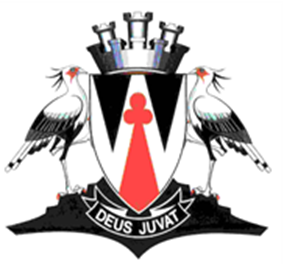 CENTRAL KAROO DISTRICT MUNICIPALITYASSET MANAGEMENT POLICY2020/2021APPENDIX ASCHEDULE OF EXPECTED USEFUL LIVES OF ASSETSTABLE OF CONTENTTABLE OF CONTENTTABLE OF CONTENT1.Introduction32.Objectives of this Policy43.Definitions4 – 114.Statutory and Regulatory Framework12 – 135.Background13 – 146.Delegation of Powers147.Responsibility15 – 178.Financial Management17 – 219.Internal Controls21 – 2410.Physical Controls and Management24 – 25 11.Management and Operation of Assets26 – 2712.Classifications, Aggregations and Components 27 – 2913.Accounting Treatment of Assets29 – 4114.Maintenance 41 – 42 15.Implementation of this Policy421.INTRODUCTIONINTRODUCTIONINTRODUCTIONINTRODUCTIONINTRODUCTIONINTRODUCTIONINTRODUCTION1.1This Policy for the management of assets has been designed to assist management and officials of the Central Karoo District Municipality (CKDM) with the description of management procedures for Property, Plant and Equipment, Investment Property, Agricultural Assets, Heritage Assets and Intangible Assets. It also should assist with the capacity to differentiate between activities, which are acceptable in terms of general authorization, supervisory responsibilities and limits of authority to the management of assets and functions of the organisation.This Policy for the management of assets has been designed to assist management and officials of the Central Karoo District Municipality (CKDM) with the description of management procedures for Property, Plant and Equipment, Investment Property, Agricultural Assets, Heritage Assets and Intangible Assets. It also should assist with the capacity to differentiate between activities, which are acceptable in terms of general authorization, supervisory responsibilities and limits of authority to the management of assets and functions of the organisation.This Policy for the management of assets has been designed to assist management and officials of the Central Karoo District Municipality (CKDM) with the description of management procedures for Property, Plant and Equipment, Investment Property, Agricultural Assets, Heritage Assets and Intangible Assets. It also should assist with the capacity to differentiate between activities, which are acceptable in terms of general authorization, supervisory responsibilities and limits of authority to the management of assets and functions of the organisation.This Policy for the management of assets has been designed to assist management and officials of the Central Karoo District Municipality (CKDM) with the description of management procedures for Property, Plant and Equipment, Investment Property, Agricultural Assets, Heritage Assets and Intangible Assets. It also should assist with the capacity to differentiate between activities, which are acceptable in terms of general authorization, supervisory responsibilities and limits of authority to the management of assets and functions of the organisation.This Policy for the management of assets has been designed to assist management and officials of the Central Karoo District Municipality (CKDM) with the description of management procedures for Property, Plant and Equipment, Investment Property, Agricultural Assets, Heritage Assets and Intangible Assets. It also should assist with the capacity to differentiate between activities, which are acceptable in terms of general authorization, supervisory responsibilities and limits of authority to the management of assets and functions of the organisation.This Policy for the management of assets has been designed to assist management and officials of the Central Karoo District Municipality (CKDM) with the description of management procedures for Property, Plant and Equipment, Investment Property, Agricultural Assets, Heritage Assets and Intangible Assets. It also should assist with the capacity to differentiate between activities, which are acceptable in terms of general authorization, supervisory responsibilities and limits of authority to the management of assets and functions of the organisation.This Policy for the management of assets has been designed to assist management and officials of the Central Karoo District Municipality (CKDM) with the description of management procedures for Property, Plant and Equipment, Investment Property, Agricultural Assets, Heritage Assets and Intangible Assets. It also should assist with the capacity to differentiate between activities, which are acceptable in terms of general authorization, supervisory responsibilities and limits of authority to the management of assets and functions of the organisation.1.2This Policy will provide certainty with respect to the handling of asset management procedures undertaken within the organization and will ensure that management and employees understand their respective responsibilities and duties.This Policy will provide certainty with respect to the handling of asset management procedures undertaken within the organization and will ensure that management and employees understand their respective responsibilities and duties.This Policy will provide certainty with respect to the handling of asset management procedures undertaken within the organization and will ensure that management and employees understand their respective responsibilities and duties.This Policy will provide certainty with respect to the handling of asset management procedures undertaken within the organization and will ensure that management and employees understand their respective responsibilities and duties.This Policy will provide certainty with respect to the handling of asset management procedures undertaken within the organization and will ensure that management and employees understand their respective responsibilities and duties.This Policy will provide certainty with respect to the handling of asset management procedures undertaken within the organization and will ensure that management and employees understand their respective responsibilities and duties.This Policy will provide certainty with respect to the handling of asset management procedures undertaken within the organization and will ensure that management and employees understand their respective responsibilities and duties.1.3The purpose of the Asset Management Policy is to govern the management of assets owned by CKDM (both operationally and financially) to ensure that they are managed, controlled, safeguarded and used in an efficient and effective manner.The purpose of the Asset Management Policy is to govern the management of assets owned by CKDM (both operationally and financially) to ensure that they are managed, controlled, safeguarded and used in an efficient and effective manner.The purpose of the Asset Management Policy is to govern the management of assets owned by CKDM (both operationally and financially) to ensure that they are managed, controlled, safeguarded and used in an efficient and effective manner.The purpose of the Asset Management Policy is to govern the management of assets owned by CKDM (both operationally and financially) to ensure that they are managed, controlled, safeguarded and used in an efficient and effective manner.The purpose of the Asset Management Policy is to govern the management of assets owned by CKDM (both operationally and financially) to ensure that they are managed, controlled, safeguarded and used in an efficient and effective manner.The purpose of the Asset Management Policy is to govern the management of assets owned by CKDM (both operationally and financially) to ensure that they are managed, controlled, safeguarded and used in an efficient and effective manner.The purpose of the Asset Management Policy is to govern the management of assets owned by CKDM (both operationally and financially) to ensure that they are managed, controlled, safeguarded and used in an efficient and effective manner.1.4This Policy replaces all asset management procedures/instructions and memoranda that have been previously issued.This Policy replaces all asset management procedures/instructions and memoranda that have been previously issued.This Policy replaces all asset management procedures/instructions and memoranda that have been previously issued.This Policy replaces all asset management procedures/instructions and memoranda that have been previously issued.This Policy replaces all asset management procedures/instructions and memoranda that have been previously issued.This Policy replaces all asset management procedures/instructions and memoranda that have been previously issued.This Policy replaces all asset management procedures/instructions and memoranda that have been previously issued.1.5Non-compliance with this policy will result in the following of disciplinary procedures in terms of the Human Resource policy and procedures of the Municipality.Non-compliance with this policy will result in the following of disciplinary procedures in terms of the Human Resource policy and procedures of the Municipality.Non-compliance with this policy will result in the following of disciplinary procedures in terms of the Human Resource policy and procedures of the Municipality.Non-compliance with this policy will result in the following of disciplinary procedures in terms of the Human Resource policy and procedures of the Municipality.Non-compliance with this policy will result in the following of disciplinary procedures in terms of the Human Resource policy and procedures of the Municipality.Non-compliance with this policy will result in the following of disciplinary procedures in terms of the Human Resource policy and procedures of the Municipality.Non-compliance with this policy will result in the following of disciplinary procedures in terms of the Human Resource policy and procedures of the Municipality.1.6For the purpose of this policy, assets exclude inventory and monetary assets such as debtors.For the purpose of this policy, assets exclude inventory and monetary assets such as debtors.For the purpose of this policy, assets exclude inventory and monetary assets such as debtors.For the purpose of this policy, assets exclude inventory and monetary assets such as debtors.For the purpose of this policy, assets exclude inventory and monetary assets such as debtors.For the purpose of this policy, assets exclude inventory and monetary assets such as debtors.For the purpose of this policy, assets exclude inventory and monetary assets such as debtors.2.OBJECTIVES OF THIS POLICYOBJECTIVES OF THIS POLICYOBJECTIVES OF THIS POLICYOBJECTIVES OF THIS POLICYOBJECTIVES OF THIS POLICYOBJECTIVES OF THIS POLICYOBJECTIVES OF THIS POLICY2.1The objective of this policy is to ensure that assets of the Municipality are properly managed and accounted for by:The objective of this policy is to ensure that assets of the Municipality are properly managed and accounted for by:The objective of this policy is to ensure that assets of the Municipality are properly managed and accounted for by:The objective of this policy is to ensure that assets of the Municipality are properly managed and accounted for by:The objective of this policy is to ensure that assets of the Municipality are properly managed and accounted for by:The objective of this policy is to ensure that assets of the Municipality are properly managed and accounted for by:The objective of this policy is to ensure that assets of the Municipality are properly managed and accounted for by:2.1.12.1.1The accurate recording of essential asset information;The accurate recording of essential asset information;The accurate recording of essential asset information;The accurate recording of essential asset information;The accurate recording of essential asset information;2.1.22.1.2The accurate recording of asset movements;The accurate recording of asset movements;The accurate recording of asset movements;The accurate recording of asset movements;The accurate recording of asset movements;2.1.32.1.3Exercising strict physical controls over all assets;Exercising strict physical controls over all assets;Exercising strict physical controls over all assets;Exercising strict physical controls over all assets;Exercising strict physical controls over all assets;2.1.42.1.4Treating the assets correctly in the Municipality’s financial statements;Treating the assets correctly in the Municipality’s financial statements;Treating the assets correctly in the Municipality’s financial statements;Treating the assets correctly in the Municipality’s financial statements;Treating the assets correctly in the Municipality’s financial statements;2.1.52.1.5Providing accurate and meaningful management information;Providing accurate and meaningful management information;Providing accurate and meaningful management information;Providing accurate and meaningful management information;Providing accurate and meaningful management information;2.1.62.1.6Compliance with the Council’s accounting policies and Generally Recognised Accounting Practices;Compliance with the Council’s accounting policies and Generally Recognised Accounting Practices;Compliance with the Council’s accounting policies and Generally Recognised Accounting Practices;Compliance with the Council’s accounting policies and Generally Recognised Accounting Practices;Compliance with the Council’s accounting policies and Generally Recognised Accounting Practices;2.1.72.1.7Adequate insuring of assets;Adequate insuring of assets;Adequate insuring of assets;Adequate insuring of assets;Adequate insuring of assets;2.1.82.1.8Maintenance of Council’s assets;Maintenance of Council’s assets;Maintenance of Council’s assets;Maintenance of Council’s assets;Maintenance of Council’s assets;2.1.92.1.9Ensuring that managers are aware of their responsibilities with regard to the assets;Ensuring that managers are aware of their responsibilities with regard to the assets;Ensuring that managers are aware of their responsibilities with regard to the assets;Ensuring that managers are aware of their responsibilities with regard to the assets;Ensuring that managers are aware of their responsibilities with regard to the assets;2.1.102.1.10Setting out the standards of management, recording and internal controls so as to safeguard the assets against inappropriate utilisation or loss;Setting out the standards of management, recording and internal controls so as to safeguard the assets against inappropriate utilisation or loss;Setting out the standards of management, recording and internal controls so as to safeguard the assets against inappropriate utilisation or loss;Setting out the standards of management, recording and internal controls so as to safeguard the assets against inappropriate utilisation or loss;Setting out the standards of management, recording and internal controls so as to safeguard the assets against inappropriate utilisation or loss;2.1.112.1.11To ensure accuracy of the depreciation charge; andTo ensure accuracy of the depreciation charge; andTo ensure accuracy of the depreciation charge; andTo ensure accuracy of the depreciation charge; andTo ensure accuracy of the depreciation charge; and2.1.122.1.12To ensure a formal set of procedures that can be implemented to ensure that fixed assets and financial policies are achieved and are in compliance with the MFMA.To ensure a formal set of procedures that can be implemented to ensure that fixed assets and financial policies are achieved and are in compliance with the MFMA.To ensure a formal set of procedures that can be implemented to ensure that fixed assets and financial policies are achieved and are in compliance with the MFMA.To ensure a formal set of procedures that can be implemented to ensure that fixed assets and financial policies are achieved and are in compliance with the MFMA.To ensure a formal set of procedures that can be implemented to ensure that fixed assets and financial policies are achieved and are in compliance with the MFMA.3.DEFINITIIONSDEFINITIIONSDEFINITIIONSDEFINITIIONSDEFINITIIONSDEFINITIIONSDEFINITIIONS3.1“Accounting Officer”“Accounting Officer”“Accounting Officer”means the municipal manager appointed in terms of section 82 of the Local Government: Municipal Structures Act, 1998 (Act 117 of 1998) and being the head of administration and accounting officer in terms of section 60 of the Local Government:  Municipal Systems Act 2000 (Act No. 32 of 2000);means the municipal manager appointed in terms of section 82 of the Local Government: Municipal Structures Act, 1998 (Act 117 of 1998) and being the head of administration and accounting officer in terms of section 60 of the Local Government:  Municipal Systems Act 2000 (Act No. 32 of 2000);means the municipal manager appointed in terms of section 82 of the Local Government: Municipal Structures Act, 1998 (Act 117 of 1998) and being the head of administration and accounting officer in terms of section 60 of the Local Government:  Municipal Systems Act 2000 (Act No. 32 of 2000);means the municipal manager appointed in terms of section 82 of the Local Government: Municipal Structures Act, 1998 (Act 117 of 1998) and being the head of administration and accounting officer in terms of section 60 of the Local Government:  Municipal Systems Act 2000 (Act No. 32 of 2000);3.2“Active Market”“Active Market”“Active Market”is a market where all the following circumstances must be present:is a market where all the following circumstances must be present:is a market where all the following circumstances must be present:is a market where all the following circumstances must be present:The assets which are traded in the market are homogenous;The assets which are traded in the market are homogenous;A willing buyer and willing seller normally exists at any given time; andA willing buyer and willing seller normally exists at any given time; andPrices are available to the public.Prices are available to the public.3.3“Agricultural Activity”“Agricultural Activity”“Agricultural Activity”is the management by an entity of the biological transformation of biological assets for sale, into agricultural produce, or into additional biological assets;is the management by an entity of the biological transformation of biological assets for sale, into agricultural produce, or into additional biological assets;is the management by an entity of the biological transformation of biological assets for sale, into agricultural produce, or into additional biological assets;is the management by an entity of the biological transformation of biological assets for sale, into agricultural produce, or into additional biological assets;3.4“Agricultural Produce”“Agricultural Produce”“Agricultural Produce”is the harvested product of the entity’s biological assets;is the harvested product of the entity’s biological assets;is the harvested product of the entity’s biological assets;is the harvested product of the entity’s biological assets;3.5“Amortisation”“Amortisation”“Amortisation”is the systematic allocation of the depreciable amount of an intangible asset over its useful life;is the systematic allocation of the depreciable amount of an intangible asset over its useful life;is the systematic allocation of the depreciable amount of an intangible asset over its useful life;is the systematic allocation of the depreciable amount of an intangible asset over its useful life;3.6“Assets”“Assets”“Assets”are resources controlled by the municipality as a result of past events and from which future economic benefit or service potential are expected to flow. However, for the purpose of this policy exclude inventory and other monetary assets;are resources controlled by the municipality as a result of past events and from which future economic benefit or service potential are expected to flow. However, for the purpose of this policy exclude inventory and other monetary assets;are resources controlled by the municipality as a result of past events and from which future economic benefit or service potential are expected to flow. However, for the purpose of this policy exclude inventory and other monetary assets;are resources controlled by the municipality as a result of past events and from which future economic benefit or service potential are expected to flow. However, for the purpose of this policy exclude inventory and other monetary assets;3.7“Asset Management”“Asset Management”“Asset Management”encompasses planning/demand management, acquisitions, use, maintenance, and disposal of assets;encompasses planning/demand management, acquisitions, use, maintenance, and disposal of assets;encompasses planning/demand management, acquisitions, use, maintenance, and disposal of assets;encompasses planning/demand management, acquisitions, use, maintenance, and disposal of assets;3.8“Asset Manager”“Asset Manager”“Asset Manager”is any official to whom the responsibility has been delegated and who needs to account for the control, use, physical and financial management of the Municipality’s assets, in terms of the municipality’s standards, policies and procedures and relevant guidelines;is any official to whom the responsibility has been delegated and who needs to account for the control, use, physical and financial management of the Municipality’s assets, in terms of the municipality’s standards, policies and procedures and relevant guidelines;is any official to whom the responsibility has been delegated and who needs to account for the control, use, physical and financial management of the Municipality’s assets, in terms of the municipality’s standards, policies and procedures and relevant guidelines;is any official to whom the responsibility has been delegated and who needs to account for the control, use, physical and financial management of the Municipality’s assets, in terms of the municipality’s standards, policies and procedures and relevant guidelines;3.9“Asset Register”“Asset Register”“Asset Register”is the recording of the information on each asset which supports the effective financial and technical management of the assets and which complies with statutory requirements;is the recording of the information on each asset which supports the effective financial and technical management of the assets and which complies with statutory requirements;is the recording of the information on each asset which supports the effective financial and technical management of the assets and which complies with statutory requirements;is the recording of the information on each asset which supports the effective financial and technical management of the assets and which complies with statutory requirements;3.10“A Biological Asset”“A Biological Asset”“A Biological Asset”is a living animal or plant;is a living animal or plant;is a living animal or plant;is a living animal or plant;3.11“Biological Transformation”“Biological Transformation”“Biological Transformation”comprises the processes of growth, degeneration, production and procreation that cause qualitative or quantitative changes to a biological asset;comprises the processes of growth, degeneration, production and procreation that cause qualitative or quantitative changes to a biological asset;comprises the processes of growth, degeneration, production and procreation that cause qualitative or quantitative changes to a biological asset;comprises the processes of growth, degeneration, production and procreation that cause qualitative or quantitative changes to a biological asset;3.12“Carrying Amount”“Carrying Amount”“Carrying Amount”is the amount at which an asset is recognized after deducting any accumulated depreciation and accumulated impairment losses;is the amount at which an asset is recognized after deducting any accumulated depreciation and accumulated impairment losses;is the amount at which an asset is recognized after deducting any accumulated depreciation and accumulated impairment losses;is the amount at which an asset is recognized after deducting any accumulated depreciation and accumulated impairment losses;3.13“Chief Financial Officer”“Chief Financial Officer”“Chief Financial Officer”means an officer of a municipality designated by the municipal manager to be administratively in charge of the budgetary and treasury functions;means an officer of a municipality designated by the municipal manager to be administratively in charge of the budgetary and treasury functions;means an officer of a municipality designated by the municipal manager to be administratively in charge of the budgetary and treasury functions;means an officer of a municipality designated by the municipal manager to be administratively in charge of the budgetary and treasury functions;3.14“Class of Property, plant and Equipment”“Class of Property, plant and Equipment”“Class of Property, plant and Equipment”means a grouping of assets of a similar nature or function in a municipality’s operations that is shown as a single item for the purpose of disclosure in the financial statements;means a grouping of assets of a similar nature or function in a municipality’s operations that is shown as a single item for the purpose of disclosure in the financial statements;means a grouping of assets of a similar nature or function in a municipality’s operations that is shown as a single item for the purpose of disclosure in the financial statements;means a grouping of assets of a similar nature or function in a municipality’s operations that is shown as a single item for the purpose of disclosure in the financial statements;3.15“Commercial Service”“Commercial Service”“Commercial Service”means a service other than a municipal service:means a service other than a municipal service:means a service other than a municipal service:means a service other than a municipal service:Provided by a private sector party or organ of state to or for a municipality or municipal entity on a commercial basis; andProvided by a private sector party or organ of state to or for a municipality or municipal entity on a commercial basis; andPurchased by a municipality or municipal entity through the supply chain management policy.Purchased by a municipality or municipal entity through the supply chain management policy.3.16“Community Assets”“Community Assets”“Community Assets”are defined as any asset that contributes to the community’s well-being. Examples are parks, libraries and fire stations;are defined as any asset that contributes to the community’s well-being. Examples are parks, libraries and fire stations;are defined as any asset that contributes to the community’s well-being. Examples are parks, libraries and fire stations;are defined as any asset that contributes to the community’s well-being. Examples are parks, libraries and fire stations;3.17“Cost”“Cost”“Cost”is the amount of cash or cash equivalents paid or the fair value of the other consideration given to acquire an asset at the time of its acquisition or construction or where applicable, the amount attributed to that asset when initially recognized in accordance with the specific requirements of Standards of GRAP;is the amount of cash or cash equivalents paid or the fair value of the other consideration given to acquire an asset at the time of its acquisition or construction or where applicable, the amount attributed to that asset when initially recognized in accordance with the specific requirements of Standards of GRAP;is the amount of cash or cash equivalents paid or the fair value of the other consideration given to acquire an asset at the time of its acquisition or construction or where applicable, the amount attributed to that asset when initially recognized in accordance with the specific requirements of Standards of GRAP;is the amount of cash or cash equivalents paid or the fair value of the other consideration given to acquire an asset at the time of its acquisition or construction or where applicable, the amount attributed to that asset when initially recognized in accordance with the specific requirements of Standards of GRAP;3.18“Depreciable Amount”“Depreciable Amount”“Depreciable Amount”is the cost of an asset, or other amount substituted for cost in the financial statements, less its residual value;is the cost of an asset, or other amount substituted for cost in the financial statements, less its residual value;is the cost of an asset, or other amount substituted for cost in the financial statements, less its residual value;is the cost of an asset, or other amount substituted for cost in the financial statements, less its residual value;3.19“Depreciation”“Depreciation”“Depreciation”is the systematic allocation of the depreciable amount of an asset over its useful life;is the systematic allocation of the depreciable amount of an asset over its useful life;is the systematic allocation of the depreciable amount of an asset over its useful life;is the systematic allocation of the depreciable amount of an asset over its useful life;3.20“Disposal”“Disposal”“Disposal”in relation to capital assets, includes:in relation to capital assets, includes:in relation to capital assets, includes:in relation to capital assets, includes:The deconstruction, demolition or destruction, of the capital assets; orAny other process that leads to a loss of ownership of capital assets, excluding transfer of ownership.3.21“Disposal Management System”“Disposal Management System”“Disposal Management System”means the system envisioned in regulation 40 of the Municipal Supply Chain Management Regulations, published in General Notice Nr. 868 of 2005;means the system envisioned in regulation 40 of the Municipal Supply Chain Management Regulations, published in General Notice Nr. 868 of 2005;means the system envisioned in regulation 40 of the Municipal Supply Chain Management Regulations, published in General Notice Nr. 868 of 2005;means the system envisioned in regulation 40 of the Municipal Supply Chain Management Regulations, published in General Notice Nr. 868 of 2005;3.22“Fair Value”“Fair Value”“Fair Value”is the amount for which an asset could be exchanged between knowledgeable, willing parties in an arm’s length transaction;is the amount for which an asset could be exchanged between knowledgeable, willing parties in an arm’s length transaction;is the amount for which an asset could be exchanged between knowledgeable, willing parties in an arm’s length transaction;is the amount for which an asset could be exchanged between knowledgeable, willing parties in an arm’s length transaction;3.23“GRAP”“GRAP”“GRAP”is Standards of Generally Recognised Accounting Practice;is Standards of Generally Recognised Accounting Practice;is Standards of Generally Recognised Accounting Practice;is Standards of Generally Recognised Accounting Practice;3.24“Head of Department/ Senior Manager” “Head of Department/ Senior Manager” “Head of Department/ Senior Manager” means a manager referred to in Section 56 of the Municipal Systems Act;means a manager referred to in Section 56 of the Municipal Systems Act;means a manager referred to in Section 56 of the Municipal Systems Act;means a manager referred to in Section 56 of the Municipal Systems Act;3.25“Heritage Assets”“Heritage Assets”“Heritage Assets”are defined as culturally significant resources.  Examples are works of art, historical buildings and statues;are defined as culturally significant resources.  Examples are works of art, historical buildings and statues;are defined as culturally significant resources.  Examples are works of art, historical buildings and statues;are defined as culturally significant resources.  Examples are works of art, historical buildings and statues;3.26“Historical Cost”“Historical Cost”“Historical Cost”means the original purchase price or the cost of acquisition of capital assets at the time of acquiring the asset;means the original purchase price or the cost of acquisition of capital assets at the time of acquiring the asset;means the original purchase price or the cost of acquisition of capital assets at the time of acquiring the asset;means the original purchase price or the cost of acquisition of capital assets at the time of acquiring the asset;3.27“Impairment Loss of a Cash Generating Asset”“Impairment Loss of a Cash Generating Asset”“Impairment Loss of a Cash Generating Asset”is the amount by which the carrying amount of an asset exceeds its recoverable amount;is the amount by which the carrying amount of an asset exceeds its recoverable amount;is the amount by which the carrying amount of an asset exceeds its recoverable amount;is the amount by which the carrying amount of an asset exceeds its recoverable amount;3.28“Impairment loss of a Non-Cash Generating Asset”“Impairment loss of a Non-Cash Generating Asset”“Impairment loss of a Non-Cash Generating Asset”is the amount by which the carrying amount of an asset exceeds its recoverable service amount;is the amount by which the carrying amount of an asset exceeds its recoverable service amount;is the amount by which the carrying amount of an asset exceeds its recoverable service amount;is the amount by which the carrying amount of an asset exceeds its recoverable service amount;3.29“Improvement/ Rehabilitation”“Improvement/ Rehabilitation”“Improvement/ Rehabilitation”is an improvement or change to an existing asset to increase its original service potential, for example useful lifetime, capacity, quality and/or functionality;is an improvement or change to an existing asset to increase its original service potential, for example useful lifetime, capacity, quality and/or functionality;is an improvement or change to an existing asset to increase its original service potential, for example useful lifetime, capacity, quality and/or functionality;is an improvement or change to an existing asset to increase its original service potential, for example useful lifetime, capacity, quality and/or functionality;3.30“Infrastructure Assets”“Infrastructure Assets”“Infrastructure Assets”are defined as any asset that is part of a network of similar assets. Examples are roads, water reticulation schemes, sewerage purification and trunk mains, transport terminals and car parks;are defined as any asset that is part of a network of similar assets. Examples are roads, water reticulation schemes, sewerage purification and trunk mains, transport terminals and car parks;are defined as any asset that is part of a network of similar assets. Examples are roads, water reticulation schemes, sewerage purification and trunk mains, transport terminals and car parks;are defined as any asset that is part of a network of similar assets. Examples are roads, water reticulation schemes, sewerage purification and trunk mains, transport terminals and car parks;3.31“Intangible Assets”“Intangible Assets”“Intangible Assets”are identifiable non-monetary assets without physical substance;are identifiable non-monetary assets without physical substance;are identifiable non-monetary assets without physical substance;are identifiable non-monetary assets without physical substance;3.32“Investment Properties”“Investment Properties”“Investment Properties”are defined as property (land or a building-or part of a building-or both) held (by the owner or by lessee under a finance lease) to earn rentals or for capital appreciation or both, rather than for:are defined as property (land or a building-or part of a building-or both) held (by the owner or by lessee under a finance lease) to earn rentals or for capital appreciation or both, rather than for:are defined as property (land or a building-or part of a building-or both) held (by the owner or by lessee under a finance lease) to earn rentals or for capital appreciation or both, rather than for:are defined as property (land or a building-or part of a building-or both) held (by the owner or by lessee under a finance lease) to earn rentals or for capital appreciation or both, rather than for:use in the production and supply of goods or services or for administrative purposes; oruse in the production and supply of goods or services or for administrative purposes; orsale in the ordinary course of business.sale in the ordinary course of business.3.33“Manager”“Manager”“Manager”means each senior manager and each municipal official exercising financial management responsibilities;means each senior manager and each municipal official exercising financial management responsibilities;means each senior manager and each municipal official exercising financial management responsibilities;means each senior manager and each municipal official exercising financial management responsibilities;3.34“Municipal Valuation”“Municipal Valuation”“Municipal Valuation”means the official valuation of an immovable property as reflected in the Municipality’s valuation roll;means the official valuation of an immovable property as reflected in the Municipality’s valuation roll;means the official valuation of an immovable property as reflected in the Municipality’s valuation roll;means the official valuation of an immovable property as reflected in the Municipality’s valuation roll;3.35“Municipality”“Municipality”“Municipality”means the Central Karoo District Municipality;means the Central Karoo District Municipality;means the Central Karoo District Municipality;means the Central Karoo District Municipality;3.36“Other Assets”“Other Assets”“Other Assets”are defined as assets utilized in normal operations. Examples are plant and equipment, motor vehicles and furniture and fittings;are defined as assets utilized in normal operations. Examples are plant and equipment, motor vehicles and furniture and fittings;are defined as assets utilized in normal operations. Examples are plant and equipment, motor vehicles and furniture and fittings;are defined as assets utilized in normal operations. Examples are plant and equipment, motor vehicles and furniture and fittings;3.37“Property, Plant and Equipment (PPE)”“Property, Plant and Equipment (PPE)”“Property, Plant and Equipment (PPE)”are tangible assets that:are tangible assets that:are tangible assets that:are tangible assets that:are held by a municipality for use in the production or supply of goods or services, for rental to others, or for administrative purposes, andare held by a municipality for use in the production or supply of goods or services, for rental to others, or for administrative purposes, andare expected to be used during more than one period.are expected to be used during more than one period.3.38“Realisable Value”“Realisable Value”“Realisable Value”means the amount of cash or cash equivalents that currently can be obtained by transferring the capital assets, less the estimated costs of completion and the estimated costs of transferring the assets;means the amount of cash or cash equivalents that currently can be obtained by transferring the capital assets, less the estimated costs of completion and the estimated costs of transferring the assets;means the amount of cash or cash equivalents that currently can be obtained by transferring the capital assets, less the estimated costs of completion and the estimated costs of transferring the assets;means the amount of cash or cash equivalents that currently can be obtained by transferring the capital assets, less the estimated costs of completion and the estimated costs of transferring the assets;3.39“Recoverable Amount”“Recoverable Amount”“Recoverable Amount”is the higher of a cash-generating asset’s net selling price and its future value in use;is the higher of a cash-generating asset’s net selling price and its future value in use;is the higher of a cash-generating asset’s net selling price and its future value in use;is the higher of a cash-generating asset’s net selling price and its future value in use;3.40“Recoverable Service Amount”“Recoverable Service Amount”“Recoverable Service Amount”is the higher of a non-cash-generating asset’s fair value less costs to sell and its future value in use;is the higher of a non-cash-generating asset’s fair value less costs to sell and its future value in use;is the higher of a non-cash-generating asset’s fair value less costs to sell and its future value in use;is the higher of a non-cash-generating asset’s fair value less costs to sell and its future value in use;3.41“Residual Value”“Residual Value”“Residual Value”of an asset is the estimated amount that an entity would currently obtain from disposal of the asset, after deducting the estimated costs of disposal, if the asset were already of the age and condition expected at the end of its useful life;of an asset is the estimated amount that an entity would currently obtain from disposal of the asset, after deducting the estimated costs of disposal, if the asset were already of the age and condition expected at the end of its useful life;of an asset is the estimated amount that an entity would currently obtain from disposal of the asset, after deducting the estimated costs of disposal, if the asset were already of the age and condition expected at the end of its useful life;of an asset is the estimated amount that an entity would currently obtain from disposal of the asset, after deducting the estimated costs of disposal, if the asset were already of the age and condition expected at the end of its useful life;3.42“Right to Utilise, Control and Manage”“Right to Utilise, Control and Manage”“Right to Utilise, Control and Manage”means the right to use, control and manage the capital asset for a period of longer than one calendar month, without giving up ownership of the asset.  In other words, where the granting of such a right does not lead to the transfer or permanent disposal of the asset, for example when a right is obtained through a rental contract, rental or rental agreement;means the right to use, control and manage the capital asset for a period of longer than one calendar month, without giving up ownership of the asset.  In other words, where the granting of such a right does not lead to the transfer or permanent disposal of the asset, for example when a right is obtained through a rental contract, rental or rental agreement;means the right to use, control and manage the capital asset for a period of longer than one calendar month, without giving up ownership of the asset.  In other words, where the granting of such a right does not lead to the transfer or permanent disposal of the asset, for example when a right is obtained through a rental contract, rental or rental agreement;means the right to use, control and manage the capital asset for a period of longer than one calendar month, without giving up ownership of the asset.  In other words, where the granting of such a right does not lead to the transfer or permanent disposal of the asset, for example when a right is obtained through a rental contract, rental or rental agreement;3.43“Senior Manager”“Senior Manager”“Senior Manager”is a manager as referred to in Section 56 of the Municipal Systems Act (MSA) who is somebody that reports directly to the Municipal Manager;is a manager as referred to in Section 56 of the Municipal Systems Act (MSA) who is somebody that reports directly to the Municipal Manager;is a manager as referred to in Section 56 of the Municipal Systems Act (MSA) who is somebody that reports directly to the Municipal Manager;is a manager as referred to in Section 56 of the Municipal Systems Act (MSA) who is somebody that reports directly to the Municipal Manager;3.44“Service Provider”“Service Provider”“Service Provider”with regards to a municipal service, means a private sector party or organ of state appointed by the municipality, in terms of Section 8 of the MSA, to perform a municipal service accordance with the Act; orwith regards to a municipal service, means a private sector party or organ of state appointed by the municipality, in terms of Section 8 of the MSA, to perform a municipal service accordance with the Act; orwith regards to a commercial service, means a private sector party or organ of state appointed by the municipality or municipal entity in terms of the supply chain management policy to perform a commercial service to or for the municipality as an independent contractor.with regards to a commercial service, means a private sector party or organ of state appointed by the municipality or municipal entity in terms of the supply chain management policy to perform a commercial service to or for the municipality as an independent contractor.3.45“Supply Chain Management Policy”“Supply Chain Management Policy”“Supply Chain Management Policy”means the supply chain management policy of the municipality or municipal entity as required in terms of Chapter 11 of the Act;means the supply chain management policy of the municipality or municipal entity as required in terms of Chapter 11 of the Act;means the supply chain management policy of the municipality or municipal entity as required in terms of Chapter 11 of the Act;means the supply chain management policy of the municipality or municipal entity as required in terms of Chapter 11 of the Act;3.46“The Act”“The Act”“The Act”means the Local Government: Municipal Finance Management Act, 2003 (Act No 56 of 2003);means the Local Government: Municipal Finance Management Act, 2003 (Act No 56 of 2003);means the Local Government: Municipal Finance Management Act, 2003 (Act No 56 of 2003);means the Local Government: Municipal Finance Management Act, 2003 (Act No 56 of 2003);3.47“Transfer”“Transfer”“Transfer”means with regards to a capital assets or sub-assets the transfer of ownership as a result of sales and other transactions;means with regards to a capital assets or sub-assets the transfer of ownership as a result of sales and other transactions;means with regards to a capital assets or sub-assets the transfer of ownership as a result of sales and other transactions;means with regards to a capital assets or sub-assets the transfer of ownership as a result of sales and other transactions;3.48“Useful life”“Useful life”“Useful life”is:is:is:is:the period of time over which an asset is expected to be used by the municipality; orthe number of production or similar units expected to be obtained from the asset by the municipality’s accounting officer.4.STATUTORY AND REGULATORY FRAMEWORKSTATUTORY AND REGULATORY FRAMEWORKSTATUTORY AND REGULATORY FRAMEWORKSTATUTORY AND REGULATORY FRAMEWORKSTATUTORY AND REGULATORY FRAMEWORKSTATUTORY AND REGULATORY FRAMEWORKSTATUTORY AND REGULATORY FRAMEWORK4.1The statutory framework of this policy is:The statutory framework of this policy is:The statutory framework of this policy is:The statutory framework of this policy is:The statutory framework of this policy is:The statutory framework of this policy is:The statutory framework of this policy is:4.1.14.1.1The Constitution of the Republic of South Africa;The Constitution of the Republic of South Africa;The Constitution of the Republic of South Africa;The Constitution of the Republic of South Africa;The Constitution of the Republic of South Africa;4.1.24.1.2Local Government: Municipal Systems Act, 32 of 2000;Local Government: Municipal Systems Act, 32 of 2000;Local Government: Municipal Systems Act, 32 of 2000;Local Government: Municipal Systems Act, 32 of 2000;Local Government: Municipal Systems Act, 32 of 2000;4.1.34.1.3Local Government: Municipal Finance Management Act, 56 of 2003;Local Government: Municipal Finance Management Act, 56 of 2003;Local Government: Municipal Finance Management Act, 56 of 2003;Local Government: Municipal Finance Management Act, 56 of 2003;Local Government: Municipal Finance Management Act, 56 of 2003;4.1.44.1.4Regulation No. 878 of 2008;Regulation No. 878 of 2008;Regulation No. 878 of 2008;Regulation No. 878 of 2008;Regulation No. 878 of 2008;4.1.54.1.5Municipal Asset Transfer Regulations No. 31346 of 2008;Municipal Asset Transfer Regulations No. 31346 of 2008;Municipal Asset Transfer Regulations No. 31346 of 2008;Municipal Asset Transfer Regulations No. 31346 of 2008;Municipal Asset Transfer Regulations No. 31346 of 2008;4.1.64.1.6Municipal Regulations on Standard Chart of Accounts No. 37577 of 2014;Municipal Regulations on Standard Chart of Accounts No. 37577 of 2014;Municipal Regulations on Standard Chart of Accounts No. 37577 of 2014;Municipal Regulations on Standard Chart of Accounts No. 37577 of 2014;Municipal Regulations on Standard Chart of Accounts No. 37577 of 2014;4.1.74.1.7Generally Recognised Accounting Practice (GRAP); andGenerally Recognised Accounting Practice (GRAP); andGenerally Recognised Accounting Practice (GRAP); andGenerally Recognised Accounting Practice (GRAP); andGenerally Recognised Accounting Practice (GRAP); and4.1.84.1.8Supply Chain Management Regulations No. 868 of 2005.Supply Chain Management Regulations No. 868 of 2005.Supply Chain Management Regulations No. 868 of 2005.Supply Chain Management Regulations No. 868 of 2005.Supply Chain Management Regulations No. 868 of 2005.4.2This document constitutes a policy statement and shall not take precedence over the standards specified by the Accounting Standards Board. The relevant accounting standards include:This document constitutes a policy statement and shall not take precedence over the standards specified by the Accounting Standards Board. The relevant accounting standards include:This document constitutes a policy statement and shall not take precedence over the standards specified by the Accounting Standards Board. The relevant accounting standards include:This document constitutes a policy statement and shall not take precedence over the standards specified by the Accounting Standards Board. The relevant accounting standards include:This document constitutes a policy statement and shall not take precedence over the standards specified by the Accounting Standards Board. The relevant accounting standards include:This document constitutes a policy statement and shall not take precedence over the standards specified by the Accounting Standards Board. The relevant accounting standards include:This document constitutes a policy statement and shall not take precedence over the standards specified by the Accounting Standards Board. The relevant accounting standards include:4.2.14.2.1GRAP 1GRAP 1--Presentation of Financial Statements;4.2.24.2.2GRAP 13GRAP 13--Leases;4.2.34.2.3GRAP 16 GRAP 16 --Investment Property;4.2.44.2.4GRAP 17GRAP 17--Property, Plant and Equipment;4.2.54.2.5GRAP 21GRAP 21--Impairment of Non-Cash Generating Assets;4.2.64.2.6GRAP 26GRAP 26--Impairment of Cash Generating Assets;4.2.74.2.7GRAP 27GRAP 27--Agriculture;4.2.84.2.8GRAP 31 GRAP 31 --Intangible Assets;4.2.94.2.9GRAP 100GRAP 100--Discontinued Operations; and4.2.104.2.10GRAP 103GRAP 103--Heritage Assets.4.3Other relevant accounting standards:Other relevant accounting standards:Other relevant accounting standards:Other relevant accounting standards:Other relevant accounting standards:Other relevant accounting standards:Other relevant accounting standards:4.3.14.3.1GRAP 11GRAP 11--Construction Contracts;4.3.24.3.2GRAP 12GRAP 12--Inventory.4.4The following policies, processes and procedures are recommended to be adopted to ensure an effective and efficient asset management system:The following policies, processes and procedures are recommended to be adopted to ensure an effective and efficient asset management system:The following policies, processes and procedures are recommended to be adopted to ensure an effective and efficient asset management system:The following policies, processes and procedures are recommended to be adopted to ensure an effective and efficient asset management system:The following policies, processes and procedures are recommended to be adopted to ensure an effective and efficient asset management system:The following policies, processes and procedures are recommended to be adopted to ensure an effective and efficient asset management system:The following policies, processes and procedures are recommended to be adopted to ensure an effective and efficient asset management system:4.4.14.4.1Supply Chain Management Policy;Supply Chain Management Policy;Supply Chain Management Policy;Supply Chain Management Policy;Supply Chain Management Policy;4.4.24.4.2Delegation of Powers;Delegation of Powers;Delegation of Powers;Delegation of Powers;Delegation of Powers;4.4.34.4.3Cash Management and Investment Policy;Cash Management and Investment Policy;Cash Management and Investment Policy;Cash Management and Investment Policy;Cash Management and Investment Policy;4.4.44.4.4Infrastructure Procurement Policy.Infrastructure Procurement Policy.Infrastructure Procurement Policy.Infrastructure Procurement Policy.Infrastructure Procurement Policy.5.BACKGROUNDBACKGROUNDBACKGROUNDBACKGROUNDBACKGROUNDBACKGROUNDBACKGROUND5.1The utilization and management of property, plant and equipment, investment property, intangible assets and agricultural assets is the prime mechanism by which the Municipality can fulfil its constitutional mandates for:The utilization and management of property, plant and equipment, investment property, intangible assets and agricultural assets is the prime mechanism by which the Municipality can fulfil its constitutional mandates for:The utilization and management of property, plant and equipment, investment property, intangible assets and agricultural assets is the prime mechanism by which the Municipality can fulfil its constitutional mandates for:The utilization and management of property, plant and equipment, investment property, intangible assets and agricultural assets is the prime mechanism by which the Municipality can fulfil its constitutional mandates for:The utilization and management of property, plant and equipment, investment property, intangible assets and agricultural assets is the prime mechanism by which the Municipality can fulfil its constitutional mandates for:The utilization and management of property, plant and equipment, investment property, intangible assets and agricultural assets is the prime mechanism by which the Municipality can fulfil its constitutional mandates for:The utilization and management of property, plant and equipment, investment property, intangible assets and agricultural assets is the prime mechanism by which the Municipality can fulfil its constitutional mandates for:5.1.15.1.1Delivery of sustainable services;Delivery of sustainable services;Delivery of sustainable services;Delivery of sustainable services;Delivery of sustainable services;5.1.25.1.2Social and economic development;Social and economic development;Social and economic development;Social and economic development;Social and economic development;5.1.35.1.3Promoting safe and healthy environments; andPromoting safe and healthy environments; andPromoting safe and healthy environments; andPromoting safe and healthy environments; andPromoting safe and healthy environments; and5.1.45.1.4Fulfilling the basic needs of the community.Fulfilling the basic needs of the community.Fulfilling the basic needs of the community.Fulfilling the basic needs of the community.Fulfilling the basic needs of the community.5.2As trustees on behalf of the local community, the Municipality has a legislative and moral obligation to ensure it implements policies to safeguard the monetary value and future service provision invested in assets. As trustees on behalf of the local community, the Municipality has a legislative and moral obligation to ensure it implements policies to safeguard the monetary value and future service provision invested in assets. As trustees on behalf of the local community, the Municipality has a legislative and moral obligation to ensure it implements policies to safeguard the monetary value and future service provision invested in assets. As trustees on behalf of the local community, the Municipality has a legislative and moral obligation to ensure it implements policies to safeguard the monetary value and future service provision invested in assets. As trustees on behalf of the local community, the Municipality has a legislative and moral obligation to ensure it implements policies to safeguard the monetary value and future service provision invested in assets. As trustees on behalf of the local community, the Municipality has a legislative and moral obligation to ensure it implements policies to safeguard the monetary value and future service provision invested in assets. As trustees on behalf of the local community, the Municipality has a legislative and moral obligation to ensure it implements policies to safeguard the monetary value and future service provision invested in assets. 5.3The policy for the management of assets deals with the Municipal rules required to ensure the enforcement of appropriate stewardship of assets. Stewardship has two components being the:The policy for the management of assets deals with the Municipal rules required to ensure the enforcement of appropriate stewardship of assets. Stewardship has two components being the:The policy for the management of assets deals with the Municipal rules required to ensure the enforcement of appropriate stewardship of assets. Stewardship has two components being the:The policy for the management of assets deals with the Municipal rules required to ensure the enforcement of appropriate stewardship of assets. Stewardship has two components being the:The policy for the management of assets deals with the Municipal rules required to ensure the enforcement of appropriate stewardship of assets. Stewardship has two components being the:The policy for the management of assets deals with the Municipal rules required to ensure the enforcement of appropriate stewardship of assets. Stewardship has two components being the:The policy for the management of assets deals with the Municipal rules required to ensure the enforcement of appropriate stewardship of assets. Stewardship has two components being the:5.3.15.3.1Financial Administration by the Chief Financial Officer; andFinancial Administration by the Chief Financial Officer; andFinancial Administration by the Chief Financial Officer; andFinancial Administration by the Chief Financial Officer; andFinancial Administration by the Chief Financial Officer; and5.3.25.3.2Physical administration by the relevant managers.Physical administration by the relevant managers.Physical administration by the relevant managers.Physical administration by the relevant managers.Physical administration by the relevant managers.5.4Statutory provisions are being implemented to protect public property against arbitrary and inappropriate management or disposals by local government.Statutory provisions are being implemented to protect public property against arbitrary and inappropriate management or disposals by local government.Statutory provisions are being implemented to protect public property against arbitrary and inappropriate management or disposals by local government.Statutory provisions are being implemented to protect public property against arbitrary and inappropriate management or disposals by local government.Statutory provisions are being implemented to protect public property against arbitrary and inappropriate management or disposals by local government.Statutory provisions are being implemented to protect public property against arbitrary and inappropriate management or disposals by local government.Statutory provisions are being implemented to protect public property against arbitrary and inappropriate management or disposals by local government.5.5Accounting standards have been approved by the Accounting Standards Board to ensure the appropriate financial treatment for property, plant and equipment, investment property, intangible assets and agricultural assets. The requirements of these new accounting standards include:Accounting standards have been approved by the Accounting Standards Board to ensure the appropriate financial treatment for property, plant and equipment, investment property, intangible assets and agricultural assets. The requirements of these new accounting standards include:Accounting standards have been approved by the Accounting Standards Board to ensure the appropriate financial treatment for property, plant and equipment, investment property, intangible assets and agricultural assets. The requirements of these new accounting standards include:Accounting standards have been approved by the Accounting Standards Board to ensure the appropriate financial treatment for property, plant and equipment, investment property, intangible assets and agricultural assets. The requirements of these new accounting standards include:Accounting standards have been approved by the Accounting Standards Board to ensure the appropriate financial treatment for property, plant and equipment, investment property, intangible assets and agricultural assets. The requirements of these new accounting standards include:Accounting standards have been approved by the Accounting Standards Board to ensure the appropriate financial treatment for property, plant and equipment, investment property, intangible assets and agricultural assets. The requirements of these new accounting standards include:Accounting standards have been approved by the Accounting Standards Board to ensure the appropriate financial treatment for property, plant and equipment, investment property, intangible assets and agricultural assets. The requirements of these new accounting standards include:5.5.15.5.1The compilation of asset registers covering all assets controlled by the Municipality;The compilation of asset registers covering all assets controlled by the Municipality;The compilation of asset registers covering all assets controlled by the Municipality;The compilation of asset registers covering all assets controlled by the Municipality;The compilation of asset registers covering all assets controlled by the Municipality;5.5.25.5.2Accounting treatment for the acquisition, disposal, recording and depreciation / amortisation of assets;Accounting treatment for the acquisition, disposal, recording and depreciation / amortisation of assets;Accounting treatment for the acquisition, disposal, recording and depreciation / amortisation of assets;Accounting treatment for the acquisition, disposal, recording and depreciation / amortisation of assets;Accounting treatment for the acquisition, disposal, recording and depreciation / amortisation of assets;5.5.35.5.3The standards to which financial records must be maintained to comply with the new accounting standards.The standards to which financial records must be maintained to comply with the new accounting standards.The standards to which financial records must be maintained to comply with the new accounting standards.The standards to which financial records must be maintained to comply with the new accounting standards.The standards to which financial records must be maintained to comply with the new accounting standards.6.DELEGATION OF POWERSDELEGATION OF POWERSDELEGATION OF POWERSDELEGATION OF POWERSDELEGATION OF POWERSDELEGATION OF POWERSDELEGATION OF POWERS6.1This policy should be applied with due observance of the Municipality’s policy with regard to delegated powers. Such delegations refer to delegations between the Municipal Manager and other responsible officials as well as between the Council and the Executive Mayor and the Council and the Municipal Manager. All delegations in terms of this policy must be recorded in writing.This policy should be applied with due observance of the Municipality’s policy with regard to delegated powers. Such delegations refer to delegations between the Municipal Manager and other responsible officials as well as between the Council and the Executive Mayor and the Council and the Municipal Manager. All delegations in terms of this policy must be recorded in writing.This policy should be applied with due observance of the Municipality’s policy with regard to delegated powers. Such delegations refer to delegations between the Municipal Manager and other responsible officials as well as between the Council and the Executive Mayor and the Council and the Municipal Manager. All delegations in terms of this policy must be recorded in writing.This policy should be applied with due observance of the Municipality’s policy with regard to delegated powers. Such delegations refer to delegations between the Municipal Manager and other responsible officials as well as between the Council and the Executive Mayor and the Council and the Municipal Manager. All delegations in terms of this policy must be recorded in writing.This policy should be applied with due observance of the Municipality’s policy with regard to delegated powers. Such delegations refer to delegations between the Municipal Manager and other responsible officials as well as between the Council and the Executive Mayor and the Council and the Municipal Manager. All delegations in terms of this policy must be recorded in writing.This policy should be applied with due observance of the Municipality’s policy with regard to delegated powers. Such delegations refer to delegations between the Municipal Manager and other responsible officials as well as between the Council and the Executive Mayor and the Council and the Municipal Manager. All delegations in terms of this policy must be recorded in writing.This policy should be applied with due observance of the Municipality’s policy with regard to delegated powers. Such delegations refer to delegations between the Municipal Manager and other responsible officials as well as between the Council and the Executive Mayor and the Council and the Municipal Manager. All delegations in terms of this policy must be recorded in writing.6.2In accordance with the Local Government: Municipal Finance Management Act (Act 56 of 2003) (MFMA), the Municipal Manager is the accounting officer of the Municipality and therefore all designated officials are accountable to him/her.  The Municipal Manager is therefore accountable for all transactions entered into by his/her designates.In accordance with the Local Government: Municipal Finance Management Act (Act 56 of 2003) (MFMA), the Municipal Manager is the accounting officer of the Municipality and therefore all designated officials are accountable to him/her.  The Municipal Manager is therefore accountable for all transactions entered into by his/her designates.In accordance with the Local Government: Municipal Finance Management Act (Act 56 of 2003) (MFMA), the Municipal Manager is the accounting officer of the Municipality and therefore all designated officials are accountable to him/her.  The Municipal Manager is therefore accountable for all transactions entered into by his/her designates.In accordance with the Local Government: Municipal Finance Management Act (Act 56 of 2003) (MFMA), the Municipal Manager is the accounting officer of the Municipality and therefore all designated officials are accountable to him/her.  The Municipal Manager is therefore accountable for all transactions entered into by his/her designates.In accordance with the Local Government: Municipal Finance Management Act (Act 56 of 2003) (MFMA), the Municipal Manager is the accounting officer of the Municipality and therefore all designated officials are accountable to him/her.  The Municipal Manager is therefore accountable for all transactions entered into by his/her designates.In accordance with the Local Government: Municipal Finance Management Act (Act 56 of 2003) (MFMA), the Municipal Manager is the accounting officer of the Municipality and therefore all designated officials are accountable to him/her.  The Municipal Manager is therefore accountable for all transactions entered into by his/her designates.In accordance with the Local Government: Municipal Finance Management Act (Act 56 of 2003) (MFMA), the Municipal Manager is the accounting officer of the Municipality and therefore all designated officials are accountable to him/her.  The Municipal Manager is therefore accountable for all transactions entered into by his/her designates.6.3The overall responsibility of asset management lies with the Municipal Manager.  However, the day to day handling of assets should be the responsibility of all officials in terms of delegated authority reduced in writing.The overall responsibility of asset management lies with the Municipal Manager.  However, the day to day handling of assets should be the responsibility of all officials in terms of delegated authority reduced in writing.The overall responsibility of asset management lies with the Municipal Manager.  However, the day to day handling of assets should be the responsibility of all officials in terms of delegated authority reduced in writing.The overall responsibility of asset management lies with the Municipal Manager.  However, the day to day handling of assets should be the responsibility of all officials in terms of delegated authority reduced in writing.The overall responsibility of asset management lies with the Municipal Manager.  However, the day to day handling of assets should be the responsibility of all officials in terms of delegated authority reduced in writing.The overall responsibility of asset management lies with the Municipal Manager.  However, the day to day handling of assets should be the responsibility of all officials in terms of delegated authority reduced in writing.The overall responsibility of asset management lies with the Municipal Manager.  However, the day to day handling of assets should be the responsibility of all officials in terms of delegated authority reduced in writing.7.RESPONSIBILITYRESPONSIBILITYRESPONSIBILITYRESPONSIBILITYRESPONSIBILITYRESPONSIBILITYRESPONSIBILITY7.1Municipal Manager:Municipal Manager:Municipal Manager:Municipal Manager:Municipal Manager:Municipal Manager:Municipal Manager:7.1.1The municipal manager of a municipality is responsible for the management of the assets of that municipality in terms of section 63 of the MFMA which prescribes the following:The municipal manager of a municipality is responsible for the management of the assets of that municipality in terms of section 63 of the MFMA which prescribes the following:The municipal manager of a municipality is responsible for the management of the assets of that municipality in terms of section 63 of the MFMA which prescribes the following:The municipal manager of a municipality is responsible for the management of the assets of that municipality in terms of section 63 of the MFMA which prescribes the following:The municipal manager of a municipality is responsible for the management of the assets of that municipality in terms of section 63 of the MFMA which prescribes the following:The municipal manager of a municipality is responsible for the management of the assets of that municipality in terms of section 63 of the MFMA which prescribes the following:The municipal manager of a municipality is responsible for the management of the assets of that municipality in terms of section 63 of the MFMA which prescribes the following:The Municipality has and maintains a management, accounting and information system that accounts for the assets of the Municipality;The Municipality has and maintains a management, accounting and information system that accounts for the assets of the Municipality;The Municipality has and maintains a management, accounting and information system that accounts for the assets of the Municipality;The Municipality has and maintains a management, accounting and information system that accounts for the assets of the Municipality;The Municipality has and maintains a management, accounting and information system that accounts for the assets of the Municipality;The Municipality has and maintains a management, accounting and information system that accounts for the assets of the Municipality;The Municipality’s assets are valued in accordance with standards of Generally Recognized Accounting Practice (GRAP);The Municipality’s assets are valued in accordance with standards of Generally Recognized Accounting Practice (GRAP);The Municipality’s assets are valued in accordance with standards of Generally Recognized Accounting Practice (GRAP);The Municipality’s assets are valued in accordance with standards of Generally Recognized Accounting Practice (GRAP);The Municipality’s assets are valued in accordance with standards of Generally Recognized Accounting Practice (GRAP);The Municipality’s assets are valued in accordance with standards of Generally Recognized Accounting Practice (GRAP);The Municipality has and maintains a system of internal control of assets, including an asset register;The Municipality has and maintains a system of internal control of assets, including an asset register;The Municipality has and maintains a system of internal control of assets, including an asset register;The Municipality has and maintains a system of internal control of assets, including an asset register;The Municipality has and maintains a system of internal control of assets, including an asset register;The Municipality has and maintains a system of internal control of assets, including an asset register;Senior managers and their teams comply with this policy.Senior managers and their teams comply with this policy.Senior managers and their teams comply with this policy.Senior managers and their teams comply with this policy.Senior managers and their teams comply with this policy.Senior managers and their teams comply with this policy.7.2Chief Financial Officer:Chief Financial Officer:Chief Financial Officer:Chief Financial Officer:Chief Financial Officer:Chief Financial Officer:Chief Financial Officer:7.2.1The CFO shall be the asset registrar of the municipality, and shall ensure that a complete, accurate and up-to-date computerised asset register is maintained.The CFO shall be the asset registrar of the municipality, and shall ensure that a complete, accurate and up-to-date computerised asset register is maintained.The CFO shall be the asset registrar of the municipality, and shall ensure that a complete, accurate and up-to-date computerised asset register is maintained.The CFO shall be the asset registrar of the municipality, and shall ensure that a complete, accurate and up-to-date computerised asset register is maintained.The CFO shall be the asset registrar of the municipality, and shall ensure that a complete, accurate and up-to-date computerised asset register is maintained.The CFO shall be the asset registrar of the municipality, and shall ensure that a complete, accurate and up-to-date computerised asset register is maintained.The CFO shall be the asset registrar of the municipality, and shall ensure that a complete, accurate and up-to-date computerised asset register is maintained.7.2.2No amendments, delegations to the asset register shall be made other than by the CFO or by an official acting under the written instruction of the CFO.No amendments, delegations to the asset register shall be made other than by the CFO or by an official acting under the written instruction of the CFO.No amendments, delegations to the asset register shall be made other than by the CFO or by an official acting under the written instruction of the CFO.No amendments, delegations to the asset register shall be made other than by the CFO or by an official acting under the written instruction of the CFO.No amendments, delegations to the asset register shall be made other than by the CFO or by an official acting under the written instruction of the CFO.No amendments, delegations to the asset register shall be made other than by the CFO or by an official acting under the written instruction of the CFO.No amendments, delegations to the asset register shall be made other than by the CFO or by an official acting under the written instruction of the CFO.7.2.3The Chief Financial Officer is responsible to the Municipal Manager to ensure that the financial investment in the Municipality’s assets is safeguarded and maintained. He/she may delegate or otherwise assign responsibility for performing these functions but he/she will remain accountable for ensuring that these activities are performed. He/she must ensure that:The Chief Financial Officer is responsible to the Municipal Manager to ensure that the financial investment in the Municipality’s assets is safeguarded and maintained. He/she may delegate or otherwise assign responsibility for performing these functions but he/she will remain accountable for ensuring that these activities are performed. He/she must ensure that:The Chief Financial Officer is responsible to the Municipal Manager to ensure that the financial investment in the Municipality’s assets is safeguarded and maintained. He/she may delegate or otherwise assign responsibility for performing these functions but he/she will remain accountable for ensuring that these activities are performed. He/she must ensure that:The Chief Financial Officer is responsible to the Municipal Manager to ensure that the financial investment in the Municipality’s assets is safeguarded and maintained. He/she may delegate or otherwise assign responsibility for performing these functions but he/she will remain accountable for ensuring that these activities are performed. He/she must ensure that:The Chief Financial Officer is responsible to the Municipal Manager to ensure that the financial investment in the Municipality’s assets is safeguarded and maintained. He/she may delegate or otherwise assign responsibility for performing these functions but he/she will remain accountable for ensuring that these activities are performed. He/she must ensure that:The Chief Financial Officer is responsible to the Municipal Manager to ensure that the financial investment in the Municipality’s assets is safeguarded and maintained. He/she may delegate or otherwise assign responsibility for performing these functions but he/she will remain accountable for ensuring that these activities are performed. He/she must ensure that:The Chief Financial Officer is responsible to the Municipal Manager to ensure that the financial investment in the Municipality’s assets is safeguarded and maintained. He/she may delegate or otherwise assign responsibility for performing these functions but he/she will remain accountable for ensuring that these activities are performed. He/she must ensure that:Appropriate systems of financial management and internal control are established and carried out diligently;Appropriate systems of financial management and internal control are established and carried out diligently;Appropriate systems of financial management and internal control are established and carried out diligently;Appropriate systems of financial management and internal control are established and carried out diligently;Appropriate systems of financial management and internal control are established and carried out diligently;Appropriate systems of financial management and internal control are established and carried out diligently;The financial and other resources of the Municipality assigned to him/her are utilized effectively, efficiently, economically and transparently;The financial and other resources of the Municipality assigned to him/her are utilized effectively, efficiently, economically and transparently;The financial and other resources of the Municipality assigned to him/her are utilized effectively, efficiently, economically and transparently;The financial and other resources of the Municipality assigned to him/her are utilized effectively, efficiently, economically and transparently;The financial and other resources of the Municipality assigned to him/her are utilized effectively, efficiently, economically and transparently;The financial and other resources of the Municipality assigned to him/her are utilized effectively, efficiently, economically and transparently;Any unauthorized, irregular or fruitless or wasteful expenditure, and losses resulting from criminal or negligent conduct, are prevented;Any unauthorized, irregular or fruitless or wasteful expenditure, and losses resulting from criminal or negligent conduct, are prevented;Any unauthorized, irregular or fruitless or wasteful expenditure, and losses resulting from criminal or negligent conduct, are prevented;Any unauthorized, irregular or fruitless or wasteful expenditure, and losses resulting from criminal or negligent conduct, are prevented;Any unauthorized, irregular or fruitless or wasteful expenditure, and losses resulting from criminal or negligent conduct, are prevented;Any unauthorized, irregular or fruitless or wasteful expenditure, and losses resulting from criminal or negligent conduct, are prevented;The systems, processes and registers required to substantiate the financial values of the Municipality’s assets are maintained to standards sufficient to satisfy the requirements of effective management;The systems, processes and registers required to substantiate the financial values of the Municipality’s assets are maintained to standards sufficient to satisfy the requirements of effective management;The systems, processes and registers required to substantiate the financial values of the Municipality’s assets are maintained to standards sufficient to satisfy the requirements of effective management;The systems, processes and registers required to substantiate the financial values of the Municipality’s assets are maintained to standards sufficient to satisfy the requirements of effective management;The systems, processes and registers required to substantiate the financial values of the Municipality’s assets are maintained to standards sufficient to satisfy the requirements of effective management;The systems, processes and registers required to substantiate the financial values of the Municipality’s assets are maintained to standards sufficient to satisfy the requirements of effective management;Financial processes are established and maintained to ensure the Municipality’s financial resources are optimally utilized through appropriate asset plan, budgeting, purchasing, maintenance and disposal decisions;Financial processes are established and maintained to ensure the Municipality’s financial resources are optimally utilized through appropriate asset plan, budgeting, purchasing, maintenance and disposal decisions;Financial processes are established and maintained to ensure the Municipality’s financial resources are optimally utilized through appropriate asset plan, budgeting, purchasing, maintenance and disposal decisions;Financial processes are established and maintained to ensure the Municipality’s financial resources are optimally utilized through appropriate asset plan, budgeting, purchasing, maintenance and disposal decisions;Financial processes are established and maintained to ensure the Municipality’s financial resources are optimally utilized through appropriate asset plan, budgeting, purchasing, maintenance and disposal decisions;Financial processes are established and maintained to ensure the Municipality’s financial resources are optimally utilized through appropriate asset plan, budgeting, purchasing, maintenance and disposal decisions;The Municipal Manager is appropriately advised on the exercise of powers and duties pertaining to the financial administration of assets;The Municipal Manager is appropriately advised on the exercise of powers and duties pertaining to the financial administration of assets;The Municipal Manager is appropriately advised on the exercise of powers and duties pertaining to the financial administration of assets;The Municipal Manager is appropriately advised on the exercise of powers and duties pertaining to the financial administration of assets;The Municipal Manager is appropriately advised on the exercise of powers and duties pertaining to the financial administration of assets;The Municipal Manager is appropriately advised on the exercise of powers and duties pertaining to the financial administration of assets;The senior managers and senior management teams are appropriately advised on the exercise of their powers and duties pertaining to the financial administration of assets.The senior managers and senior management teams are appropriately advised on the exercise of their powers and duties pertaining to the financial administration of assets.The senior managers and senior management teams are appropriately advised on the exercise of their powers and duties pertaining to the financial administration of assets.The senior managers and senior management teams are appropriately advised on the exercise of their powers and duties pertaining to the financial administration of assets.The senior managers and senior management teams are appropriately advised on the exercise of their powers and duties pertaining to the financial administration of assets.The senior managers and senior management teams are appropriately advised on the exercise of their powers and duties pertaining to the financial administration of assets.7.3Senior Managers:Senior Managers:Senior Managers:Senior Managers:Senior Managers:Senior Managers:Senior Managers:7.3.1The Senior Managers must ensure that:The Senior Managers must ensure that:The Senior Managers must ensure that:The Senior Managers must ensure that:The Senior Managers must ensure that:The Senior Managers must ensure that:The Senior Managers must ensure that:Appropriate systems of physical management and control are established and carried out for assets in their area of responsibility;Appropriate systems of physical management and control are established and carried out for assets in their area of responsibility;Appropriate systems of physical management and control are established and carried out for assets in their area of responsibility;Appropriate systems of physical management and control are established and carried out for assets in their area of responsibility;Appropriate systems of physical management and control are established and carried out for assets in their area of responsibility;Appropriate systems of physical management and control are established and carried out for assets in their area of responsibility;The Municipal resources assigned to them are utilized effectively, efficiently, economically and transparentlyThe Municipal resources assigned to them are utilized effectively, efficiently, economically and transparentlyThe Municipal resources assigned to them are utilized effectively, efficiently, economically and transparentlyThe Municipal resources assigned to them are utilized effectively, efficiently, economically and transparentlyThe Municipal resources assigned to them are utilized effectively, efficiently, economically and transparentlyThe Municipal resources assigned to them are utilized effectively, efficiently, economically and transparentlyThe assets under their control must be properly safeguarded and maintained to the required level and that risk management systems must exist and be maintained;The assets under their control must be properly safeguarded and maintained to the required level and that risk management systems must exist and be maintained;The assets under their control must be properly safeguarded and maintained to the required level and that risk management systems must exist and be maintained;The assets under their control must be properly safeguarded and maintained to the required level and that risk management systems must exist and be maintained;The assets under their control must be properly safeguarded and maintained to the required level and that risk management systems must exist and be maintained;The assets under their control must be properly safeguarded and maintained to the required level and that risk management systems must exist and be maintained;Any unauthorized, irregular or fruitless or wasteful utilization and losses resulting from criminal or negligent conduct are prevented;Any unauthorized, irregular or fruitless or wasteful utilization and losses resulting from criminal or negligent conduct are prevented;Any unauthorized, irregular or fruitless or wasteful utilization and losses resulting from criminal or negligent conduct are prevented;Any unauthorized, irregular or fruitless or wasteful utilization and losses resulting from criminal or negligent conduct are prevented;Any unauthorized, irregular or fruitless or wasteful utilization and losses resulting from criminal or negligent conduct are prevented;Any unauthorized, irregular or fruitless or wasteful utilization and losses resulting from criminal or negligent conduct are prevented;Their management systems and controls can provide an accurate, reliable and up to date account of assets under their control;Their management systems and controls can provide an accurate, reliable and up to date account of assets under their control;Their management systems and controls can provide an accurate, reliable and up to date account of assets under their control;Their management systems and controls can provide an accurate, reliable and up to date account of assets under their control;Their management systems and controls can provide an accurate, reliable and up to date account of assets under their control;Their management systems and controls can provide an accurate, reliable and up to date account of assets under their control;They are able to justify that their plans, budgets, purchasing, maintenance and disposal decisions for assets optimally achieve the Municipality’s strategic objectives;They are able to justify that their plans, budgets, purchasing, maintenance and disposal decisions for assets optimally achieve the Municipality’s strategic objectives;They are able to justify that their plans, budgets, purchasing, maintenance and disposal decisions for assets optimally achieve the Municipality’s strategic objectives;They are able to justify that their plans, budgets, purchasing, maintenance and disposal decisions for assets optimally achieve the Municipality’s strategic objectives;They are able to justify that their plans, budgets, purchasing, maintenance and disposal decisions for assets optimally achieve the Municipality’s strategic objectives;They are able to justify that their plans, budgets, purchasing, maintenance and disposal decisions for assets optimally achieve the Municipality’s strategic objectives;The purchase of assets complies with all municipal policies and procedures;The purchase of assets complies with all municipal policies and procedures;The purchase of assets complies with all municipal policies and procedures;The purchase of assets complies with all municipal policies and procedures;The purchase of assets complies with all municipal policies and procedures;The purchase of assets complies with all municipal policies and procedures;All moveable property, plant and equipment is duly processed and identified and inspected as being in order before it is received into their stewardship;All moveable property, plant and equipment is duly processed and identified and inspected as being in order before it is received into their stewardship;All moveable property, plant and equipment is duly processed and identified and inspected as being in order before it is received into their stewardship;All moveable property, plant and equipment is duly processed and identified and inspected as being in order before it is received into their stewardship;All moveable property, plant and equipment is duly processed and identified and inspected as being in order before it is received into their stewardship;All moveable property, plant and equipment is duly processed and identified and inspected as being in order before it is received into their stewardship;All moveable assets received into their stewardship are appropriately safeguarded against inappropriate use or loss.  This will include control over the physical access to these assets and regular stock takes to ensure that no losses have occurred.  Any known losses should be immediately reported to the Chief Financial Officer;All moveable assets received into their stewardship are appropriately safeguarded against inappropriate use or loss.  This will include control over the physical access to these assets and regular stock takes to ensure that no losses have occurred.  Any known losses should be immediately reported to the Chief Financial Officer;All moveable assets received into their stewardship are appropriately safeguarded against inappropriate use or loss.  This will include control over the physical access to these assets and regular stock takes to ensure that no losses have occurred.  Any known losses should be immediately reported to the Chief Financial Officer;All moveable assets received into their stewardship are appropriately safeguarded against inappropriate use or loss.  This will include control over the physical access to these assets and regular stock takes to ensure that no losses have occurred.  Any known losses should be immediately reported to the Chief Financial Officer;All moveable assets received into their stewardship are appropriately safeguarded against inappropriate use or loss.  This will include control over the physical access to these assets and regular stock takes to ensure that no losses have occurred.  Any known losses should be immediately reported to the Chief Financial Officer;All moveable assets received into their stewardship are appropriately safeguarded against inappropriate use or loss.  This will include control over the physical access to these assets and regular stock takes to ensure that no losses have occurred.  Any known losses should be immediately reported to the Chief Financial Officer;Assets are appropriately utilized for the purpose for which the municipality acquired them.Assets are appropriately utilized for the purpose for which the municipality acquired them.Assets are appropriately utilized for the purpose for which the municipality acquired them.Assets are appropriately utilized for the purpose for which the municipality acquired them.Assets are appropriately utilized for the purpose for which the municipality acquired them.Assets are appropriately utilized for the purpose for which the municipality acquired them.7.3.2The senior managers may delegate or otherwise assign responsibility for performing these functions but they will remain accountable for ensuring that these activities are performed.The senior managers may delegate or otherwise assign responsibility for performing these functions but they will remain accountable for ensuring that these activities are performed.The senior managers may delegate or otherwise assign responsibility for performing these functions but they will remain accountable for ensuring that these activities are performed.The senior managers may delegate or otherwise assign responsibility for performing these functions but they will remain accountable for ensuring that these activities are performed.The senior managers may delegate or otherwise assign responsibility for performing these functions but they will remain accountable for ensuring that these activities are performed.The senior managers may delegate or otherwise assign responsibility for performing these functions but they will remain accountable for ensuring that these activities are performed.The senior managers may delegate or otherwise assign responsibility for performing these functions but they will remain accountable for ensuring that these activities are performed.8.FINANCIAL MANAGEMENTFINANCIAL MANAGEMENTFINANCIAL MANAGEMENTFINANCIAL MANAGEMENTFINANCIAL MANAGEMENTFINANCIAL MANAGEMENTFINANCIAL MANAGEMENT8.1Pre-Acquisition Planning:Pre-Acquisition Planning:Pre-Acquisition Planning:Pre-Acquisition Planning:Pre-Acquisition Planning:Pre-Acquisition Planning:Pre-Acquisition Planning:8.1.1Before a capital project is included in the budget for approval, the Manager must demonstrate and the Council must consider:Before a capital project is included in the budget for approval, the Manager must demonstrate and the Council must consider:Before a capital project is included in the budget for approval, the Manager must demonstrate and the Council must consider:Before a capital project is included in the budget for approval, the Manager must demonstrate and the Council must consider:Before a capital project is included in the budget for approval, the Manager must demonstrate and the Council must consider:Before a capital project is included in the budget for approval, the Manager must demonstrate and the Council must consider:Before a capital project is included in the budget for approval, the Manager must demonstrate and the Council must consider:The projected cost over all the financial years until the project is operational;The projected cost over all the financial years until the project is operational;The projected cost over all the financial years until the project is operational;The projected cost over all the financial years until the project is operational;The projected cost over all the financial years until the project is operational;The projected cost over all the financial years until the project is operational;The future operational costs and revenue of the project, including tax and tariff implications;The future operational costs and revenue of the project, including tax and tariff implications;The future operational costs and revenue of the project, including tax and tariff implications;The future operational costs and revenue of the project, including tax and tariff implications;The future operational costs and revenue of the project, including tax and tariff implications;The future operational costs and revenue of the project, including tax and tariff implications;The financial sustainability of the project over its life including revenue generation and subsidisation requirements;The financial sustainability of the project over its life including revenue generation and subsidisation requirements;The financial sustainability of the project over its life including revenue generation and subsidisation requirements;The financial sustainability of the project over its life including revenue generation and subsidisation requirements;The financial sustainability of the project over its life including revenue generation and subsidisation requirements;The financial sustainability of the project over its life including revenue generation and subsidisation requirements;The physical and financial stewardship of that asset through all stages in its life including acquisition, installation, maintenance, operations, disposal and rehabilitation;The physical and financial stewardship of that asset through all stages in its life including acquisition, installation, maintenance, operations, disposal and rehabilitation;The physical and financial stewardship of that asset through all stages in its life including acquisition, installation, maintenance, operations, disposal and rehabilitation;The physical and financial stewardship of that asset through all stages in its life including acquisition, installation, maintenance, operations, disposal and rehabilitation;The physical and financial stewardship of that asset through all stages in its life including acquisition, installation, maintenance, operations, disposal and rehabilitation;The physical and financial stewardship of that asset through all stages in its life including acquisition, installation, maintenance, operations, disposal and rehabilitation;The inclusion of this capital project in the integrated development plan and future budgets:  andThe inclusion of this capital project in the integrated development plan and future budgets:  andThe inclusion of this capital project in the integrated development plan and future budgets:  andThe inclusion of this capital project in the integrated development plan and future budgets:  andThe inclusion of this capital project in the integrated development plan and future budgets:  andThe inclusion of this capital project in the integrated development plan and future budgets:  andAlternatives to this capital purchase.Alternatives to this capital purchase.Alternatives to this capital purchase.Alternatives to this capital purchase.Alternatives to this capital purchase.Alternatives to this capital purchase.8.1.2The Chief Financial Officer is accountable to ensure the Manager receives all reasonable assistance, guidance and explanation to enable them to achieve their planning requirements.The Chief Financial Officer is accountable to ensure the Manager receives all reasonable assistance, guidance and explanation to enable them to achieve their planning requirements.The Chief Financial Officer is accountable to ensure the Manager receives all reasonable assistance, guidance and explanation to enable them to achieve their planning requirements.The Chief Financial Officer is accountable to ensure the Manager receives all reasonable assistance, guidance and explanation to enable them to achieve their planning requirements.The Chief Financial Officer is accountable to ensure the Manager receives all reasonable assistance, guidance and explanation to enable them to achieve their planning requirements.The Chief Financial Officer is accountable to ensure the Manager receives all reasonable assistance, guidance and explanation to enable them to achieve their planning requirements.The Chief Financial Officer is accountable to ensure the Manager receives all reasonable assistance, guidance and explanation to enable them to achieve their planning requirements.8.2Approval to Acquire Property, Plant and Equipment:Approval to Acquire Property, Plant and Equipment:Approval to Acquire Property, Plant and Equipment:Approval to Acquire Property, Plant and Equipment:Approval to Acquire Property, Plant and Equipment:Approval to Acquire Property, Plant and Equipment:Approval to Acquire Property, Plant and Equipment:8.2.1Expenditure can only be incurred on a capital project if:Expenditure can only be incurred on a capital project if:Expenditure can only be incurred on a capital project if:Expenditure can only be incurred on a capital project if:Expenditure can only be incurred on a capital project if:Expenditure can only be incurred on a capital project if:Expenditure can only be incurred on a capital project if:The funds have been appropriated in the capital budget;The funds have been appropriated in the capital budget;The funds have been appropriated in the capital budget;The funds have been appropriated in the capital budget;The funds have been appropriated in the capital budget;The funds have been appropriated in the capital budget;The project, including the total cost and funding sources, has been approved by Council;The project, including the total cost and funding sources, has been approved by Council;The project, including the total cost and funding sources, has been approved by Council;The project, including the total cost and funding sources, has been approved by Council;The project, including the total cost and funding sources, has been approved by Council;The project, including the total cost and funding sources, has been approved by Council;The Chief Financial Officer confirms that funding is available for that specific project;The Chief Financial Officer confirms that funding is available for that specific project;The Chief Financial Officer confirms that funding is available for that specific project;The Chief Financial Officer confirms that funding is available for that specific project;The Chief Financial Officer confirms that funding is available for that specific project;The Chief Financial Officer confirms that funding is available for that specific project;Any contract that will impose financial obligations beyond two years after the budget year is appropriately disclosed; andAny contract that will impose financial obligations beyond two years after the budget year is appropriately disclosed; andAny contract that will impose financial obligations beyond two years after the budget year is appropriately disclosed; andAny contract that will impose financial obligations beyond two years after the budget year is appropriately disclosed; andAny contract that will impose financial obligations beyond two years after the budget year is appropriately disclosed; andAny contract that will impose financial obligations beyond two years after the budget year is appropriately disclosed; andIt complies with the supply chain management policy.It complies with the supply chain management policy.It complies with the supply chain management policy.It complies with the supply chain management policy.It complies with the supply chain management policy.It complies with the supply chain management policy.8.2.2Approval for the acquisition of assets will occur in terms of the Municipality’s delegations and powers and payment for such assets shall be made in terms of the Municipality’s financial policies and regulations.Approval for the acquisition of assets will occur in terms of the Municipality’s delegations and powers and payment for such assets shall be made in terms of the Municipality’s financial policies and regulations.Approval for the acquisition of assets will occur in terms of the Municipality’s delegations and powers and payment for such assets shall be made in terms of the Municipality’s financial policies and regulations.Approval for the acquisition of assets will occur in terms of the Municipality’s delegations and powers and payment for such assets shall be made in terms of the Municipality’s financial policies and regulations.Approval for the acquisition of assets will occur in terms of the Municipality’s delegations and powers and payment for such assets shall be made in terms of the Municipality’s financial policies and regulations.Approval for the acquisition of assets will occur in terms of the Municipality’s delegations and powers and payment for such assets shall be made in terms of the Municipality’s financial policies and regulations.Approval for the acquisition of assets will occur in terms of the Municipality’s delegations and powers and payment for such assets shall be made in terms of the Municipality’s financial policies and regulations.8.3Funding of Capital Projects:Funding of Capital Projects:Funding of Capital Projects:Funding of Capital Projects:Funding of Capital Projects:Funding of Capital Projects:Funding of Capital Projects:8.3.1Within the municipality’s on-going financial, legislative and administrative capacity, the Chief Financial Officer will establish and maintain the funding strategies that optimise the municipality’s ability to achieve its strategic objectives as stated in the integrated development plan. The acquisition of assets will not be funded over a period longer than the useful life of that asset.Within the municipality’s on-going financial, legislative and administrative capacity, the Chief Financial Officer will establish and maintain the funding strategies that optimise the municipality’s ability to achieve its strategic objectives as stated in the integrated development plan. The acquisition of assets will not be funded over a period longer than the useful life of that asset.Within the municipality’s on-going financial, legislative and administrative capacity, the Chief Financial Officer will establish and maintain the funding strategies that optimise the municipality’s ability to achieve its strategic objectives as stated in the integrated development plan. The acquisition of assets will not be funded over a period longer than the useful life of that asset.Within the municipality’s on-going financial, legislative and administrative capacity, the Chief Financial Officer will establish and maintain the funding strategies that optimise the municipality’s ability to achieve its strategic objectives as stated in the integrated development plan. The acquisition of assets will not be funded over a period longer than the useful life of that asset.Within the municipality’s on-going financial, legislative and administrative capacity, the Chief Financial Officer will establish and maintain the funding strategies that optimise the municipality’s ability to achieve its strategic objectives as stated in the integrated development plan. The acquisition of assets will not be funded over a period longer than the useful life of that asset.Within the municipality’s on-going financial, legislative and administrative capacity, the Chief Financial Officer will establish and maintain the funding strategies that optimise the municipality’s ability to achieve its strategic objectives as stated in the integrated development plan. The acquisition of assets will not be funded over a period longer than the useful life of that asset.Within the municipality’s on-going financial, legislative and administrative capacity, the Chief Financial Officer will establish and maintain the funding strategies that optimise the municipality’s ability to achieve its strategic objectives as stated in the integrated development plan. The acquisition of assets will not be funded over a period longer than the useful life of that asset.8.3.2Funding source types can include the following:Funding source types can include the following:Funding source types can include the following:Funding source types can include the following:Funding source types can include the following:Funding source types can include the following:Funding source types can include the following:External loans;External loans;External loans;External loans;External loans;External loans;Government grants;Government grants;Government grants;Government grants;Government grants;Government grants;Public contributions and donations;Public contributions and donations;Public contributions and donations;Public contributions and donations;Public contributions and donations;Public contributions and donations;Finance leases; andFinance leases; andFinance leases; andFinance leases; andFinance leases; andFinance leases; andSurplus Cash.Surplus Cash.Surplus Cash.Surplus Cash.Surplus Cash.Surplus Cash.8.4Disposal of Assets:Disposal of Assets:Disposal of Assets:Disposal of Assets:Disposal of Assets:Disposal of Assets:Disposal of Assets:8.4.1In terms of Section 14 of the MFMA the municipality may not transfer ownership as a result of a sale or other transaction or otherwise permanently dispose of an asset needed to provide the minimum level of basic municipal services, unless such asset is obsolete or surplus to requirements or beyond a state of good repair or being replaced and provided that the delivery of the minimum level of basic municipal services is not compromised as a result of the disposal of the asset.In terms of Section 14 of the MFMA the municipality may not transfer ownership as a result of a sale or other transaction or otherwise permanently dispose of an asset needed to provide the minimum level of basic municipal services, unless such asset is obsolete or surplus to requirements or beyond a state of good repair or being replaced and provided that the delivery of the minimum level of basic municipal services is not compromised as a result of the disposal of the asset.In terms of Section 14 of the MFMA the municipality may not transfer ownership as a result of a sale or other transaction or otherwise permanently dispose of an asset needed to provide the minimum level of basic municipal services, unless such asset is obsolete or surplus to requirements or beyond a state of good repair or being replaced and provided that the delivery of the minimum level of basic municipal services is not compromised as a result of the disposal of the asset.In terms of Section 14 of the MFMA the municipality may not transfer ownership as a result of a sale or other transaction or otherwise permanently dispose of an asset needed to provide the minimum level of basic municipal services, unless such asset is obsolete or surplus to requirements or beyond a state of good repair or being replaced and provided that the delivery of the minimum level of basic municipal services is not compromised as a result of the disposal of the asset.In terms of Section 14 of the MFMA the municipality may not transfer ownership as a result of a sale or other transaction or otherwise permanently dispose of an asset needed to provide the minimum level of basic municipal services, unless such asset is obsolete or surplus to requirements or beyond a state of good repair or being replaced and provided that the delivery of the minimum level of basic municipal services is not compromised as a result of the disposal of the asset.In terms of Section 14 of the MFMA the municipality may not transfer ownership as a result of a sale or other transaction or otherwise permanently dispose of an asset needed to provide the minimum level of basic municipal services, unless such asset is obsolete or surplus to requirements or beyond a state of good repair or being replaced and provided that the delivery of the minimum level of basic municipal services is not compromised as a result of the disposal of the asset.In terms of Section 14 of the MFMA the municipality may not transfer ownership as a result of a sale or other transaction or otherwise permanently dispose of an asset needed to provide the minimum level of basic municipal services, unless such asset is obsolete or surplus to requirements or beyond a state of good repair or being replaced and provided that the delivery of the minimum level of basic municipal services is not compromised as a result of the disposal of the asset.8.4.2The municipality may transfer ownership or otherwise dispose of an asset, other than one contemplated above or moveable assets, having an estimated carrying value of more than R 1 000, but only after the Council, in a meeting open to the public:The municipality may transfer ownership or otherwise dispose of an asset, other than one contemplated above or moveable assets, having an estimated carrying value of more than R 1 000, but only after the Council, in a meeting open to the public:The municipality may transfer ownership or otherwise dispose of an asset, other than one contemplated above or moveable assets, having an estimated carrying value of more than R 1 000, but only after the Council, in a meeting open to the public:The municipality may transfer ownership or otherwise dispose of an asset, other than one contemplated above or moveable assets, having an estimated carrying value of more than R 1 000, but only after the Council, in a meeting open to the public:The municipality may transfer ownership or otherwise dispose of an asset, other than one contemplated above or moveable assets, having an estimated carrying value of more than R 1 000, but only after the Council, in a meeting open to the public:The municipality may transfer ownership or otherwise dispose of an asset, other than one contemplated above or moveable assets, having an estimated carrying value of more than R 1 000, but only after the Council, in a meeting open to the public:The municipality may transfer ownership or otherwise dispose of an asset, other than one contemplated above or moveable assets, having an estimated carrying value of more than R 1 000, but only after the Council, in a meeting open to the public:Has decided on reasonable grounds that the asset is not needed to provide the minimum level of basic municipal services, andHas decided on reasonable grounds that the asset is not needed to provide the minimum level of basic municipal services, andHas decided on reasonable grounds that the asset is not needed to provide the minimum level of basic municipal services, andHas decided on reasonable grounds that the asset is not needed to provide the minimum level of basic municipal services, andHas decided on reasonable grounds that the asset is not needed to provide the minimum level of basic municipal services, andHas decided on reasonable grounds that the asset is not needed to provide the minimum level of basic municipal services, andHas considered the fair market value of the asset and the economic and community value to be received in exchange for the asset.Has considered the fair market value of the asset and the economic and community value to be received in exchange for the asset.Has considered the fair market value of the asset and the economic and community value to be received in exchange for the asset.Has considered the fair market value of the asset and the economic and community value to be received in exchange for the asset.Has considered the fair market value of the asset and the economic and community value to be received in exchange for the asset.Has considered the fair market value of the asset and the economic and community value to be received in exchange for the asset.8.4.3The decision that a specific asset is not needed to provide the minimum level of basic municipal services, may not be reversed by the municipality after that asset had been sold, transferred or otherwise disposed of.The decision that a specific asset is not needed to provide the minimum level of basic municipal services, may not be reversed by the municipality after that asset had been sold, transferred or otherwise disposed of.The decision that a specific asset is not needed to provide the minimum level of basic municipal services, may not be reversed by the municipality after that asset had been sold, transferred or otherwise disposed of.The decision that a specific asset is not needed to provide the minimum level of basic municipal services, may not be reversed by the municipality after that asset had been sold, transferred or otherwise disposed of.The decision that a specific asset is not needed to provide the minimum level of basic municipal services, may not be reversed by the municipality after that asset had been sold, transferred or otherwise disposed of.The decision that a specific asset is not needed to provide the minimum level of basic municipal services, may not be reversed by the municipality after that asset had been sold, transferred or otherwise disposed of.The decision that a specific asset is not needed to provide the minimum level of basic municipal services, may not be reversed by the municipality after that asset had been sold, transferred or otherwise disposed of.8.4.4The disposal of an item of property, plant or equipment must be fair, equitable, transparent, competitive and cost effective and comply with a prescribed regulatory framework for municipal supply chain management and the Supply Chain Management Policy of the municipality and the Asset Transfer Regulations.The disposal of an item of property, plant or equipment must be fair, equitable, transparent, competitive and cost effective and comply with a prescribed regulatory framework for municipal supply chain management and the Supply Chain Management Policy of the municipality and the Asset Transfer Regulations.The disposal of an item of property, plant or equipment must be fair, equitable, transparent, competitive and cost effective and comply with a prescribed regulatory framework for municipal supply chain management and the Supply Chain Management Policy of the municipality and the Asset Transfer Regulations.The disposal of an item of property, plant or equipment must be fair, equitable, transparent, competitive and cost effective and comply with a prescribed regulatory framework for municipal supply chain management and the Supply Chain Management Policy of the municipality and the Asset Transfer Regulations.The disposal of an item of property, plant or equipment must be fair, equitable, transparent, competitive and cost effective and comply with a prescribed regulatory framework for municipal supply chain management and the Supply Chain Management Policy of the municipality and the Asset Transfer Regulations.The disposal of an item of property, plant or equipment must be fair, equitable, transparent, competitive and cost effective and comply with a prescribed regulatory framework for municipal supply chain management and the Supply Chain Management Policy of the municipality and the Asset Transfer Regulations.The disposal of an item of property, plant or equipment must be fair, equitable, transparent, competitive and cost effective and comply with a prescribed regulatory framework for municipal supply chain management and the Supply Chain Management Policy of the municipality and the Asset Transfer Regulations.8.4.5The transfer of assets to another municipality, municipal entity, national department or provincial department is excluded from these provisions, provided such transfer is being done in accordance with a prescribed regulatory framework.The transfer of assets to another municipality, municipal entity, national department or provincial department is excluded from these provisions, provided such transfer is being done in accordance with a prescribed regulatory framework.The transfer of assets to another municipality, municipal entity, national department or provincial department is excluded from these provisions, provided such transfer is being done in accordance with a prescribed regulatory framework.The transfer of assets to another municipality, municipal entity, national department or provincial department is excluded from these provisions, provided such transfer is being done in accordance with a prescribed regulatory framework.The transfer of assets to another municipality, municipal entity, national department or provincial department is excluded from these provisions, provided such transfer is being done in accordance with a prescribed regulatory framework.The transfer of assets to another municipality, municipal entity, national department or provincial department is excluded from these provisions, provided such transfer is being done in accordance with a prescribed regulatory framework.The transfer of assets to another municipality, municipal entity, national department or provincial department is excluded from these provisions, provided such transfer is being done in accordance with a prescribed regulatory framework.8.4.6Every manager shall report in writing to the Chief Financial Officer on 30 April of each financial year on all assets controlled or used by the department concerned which such manager wishes to alienate by public auction or public tender.Every manager shall report in writing to the Chief Financial Officer on 30 April of each financial year on all assets controlled or used by the department concerned which such manager wishes to alienate by public auction or public tender.Every manager shall report in writing to the Chief Financial Officer on 30 April of each financial year on all assets controlled or used by the department concerned which such manager wishes to alienate by public auction or public tender.Every manager shall report in writing to the Chief Financial Officer on 30 April of each financial year on all assets controlled or used by the department concerned which such manager wishes to alienate by public auction or public tender.Every manager shall report in writing to the Chief Financial Officer on 30 April of each financial year on all assets controlled or used by the department concerned which such manager wishes to alienate by public auction or public tender.Every manager shall report in writing to the Chief Financial Officer on 30 April of each financial year on all assets controlled or used by the department concerned which such manager wishes to alienate by public auction or public tender.Every manager shall report in writing to the Chief Financial Officer on 30 April of each financial year on all assets controlled or used by the department concerned which such manager wishes to alienate by public auction or public tender.8.4.7The Chief Financial Officer shall thereafter consolidate the requests received from the various departments and shall promptly report such consolidated information to the Council or the Municipal Manager of the municipality, as the case may be, recommending the process of alienation to be adopted.The Chief Financial Officer shall thereafter consolidate the requests received from the various departments and shall promptly report such consolidated information to the Council or the Municipal Manager of the municipality, as the case may be, recommending the process of alienation to be adopted.The Chief Financial Officer shall thereafter consolidate the requests received from the various departments and shall promptly report such consolidated information to the Council or the Municipal Manager of the municipality, as the case may be, recommending the process of alienation to be adopted.The Chief Financial Officer shall thereafter consolidate the requests received from the various departments and shall promptly report such consolidated information to the Council or the Municipal Manager of the municipality, as the case may be, recommending the process of alienation to be adopted.The Chief Financial Officer shall thereafter consolidate the requests received from the various departments and shall promptly report such consolidated information to the Council or the Municipal Manager of the municipality, as the case may be, recommending the process of alienation to be adopted.The Chief Financial Officer shall thereafter consolidate the requests received from the various departments and shall promptly report such consolidated information to the Council or the Municipal Manager of the municipality, as the case may be, recommending the process of alienation to be adopted.The Chief Financial Officer shall thereafter consolidate the requests received from the various departments and shall promptly report such consolidated information to the Council or the Municipal Manager of the municipality, as the case may be, recommending the process of alienation to be adopted.8.4.8Once assets are alienated, the Chief Financial Officer shall in terms of GRAP adjust the asset register for the current year and shall, for the ensuing year, delete the asset from the accounting records and the asset register.Once assets are alienated, the Chief Financial Officer shall in terms of GRAP adjust the asset register for the current year and shall, for the ensuing year, delete the asset from the accounting records and the asset register.Once assets are alienated, the Chief Financial Officer shall in terms of GRAP adjust the asset register for the current year and shall, for the ensuing year, delete the asset from the accounting records and the asset register.Once assets are alienated, the Chief Financial Officer shall in terms of GRAP adjust the asset register for the current year and shall, for the ensuing year, delete the asset from the accounting records and the asset register.Once assets are alienated, the Chief Financial Officer shall in terms of GRAP adjust the asset register for the current year and shall, for the ensuing year, delete the asset from the accounting records and the asset register.Once assets are alienated, the Chief Financial Officer shall in terms of GRAP adjust the asset register for the current year and shall, for the ensuing year, delete the asset from the accounting records and the asset register.Once assets are alienated, the Chief Financial Officer shall in terms of GRAP adjust the asset register for the current year and shall, for the ensuing year, delete the asset from the accounting records and the asset register.8.4.9If the proceeds of the alienation are less than the carrying value recorded in the fixed asset register, such difference shall be recognised as a loss in the Statement of Financial Performance of the department or vote concerned.If the proceeds of the alienation are less than the carrying value recorded in the fixed asset register, such difference shall be recognised as a loss in the Statement of Financial Performance of the department or vote concerned.If the proceeds of the alienation are less than the carrying value recorded in the fixed asset register, such difference shall be recognised as a loss in the Statement of Financial Performance of the department or vote concerned.If the proceeds of the alienation are less than the carrying value recorded in the fixed asset register, such difference shall be recognised as a loss in the Statement of Financial Performance of the department or vote concerned.If the proceeds of the alienation are less than the carrying value recorded in the fixed asset register, such difference shall be recognised as a loss in the Statement of Financial Performance of the department or vote concerned.If the proceeds of the alienation are less than the carrying value recorded in the fixed asset register, such difference shall be recognised as a loss in the Statement of Financial Performance of the department or vote concerned.If the proceeds of the alienation are less than the carrying value recorded in the fixed asset register, such difference shall be recognised as a loss in the Statement of Financial Performance of the department or vote concerned.8.4.10If the proceeds of the alienation, on the other hand, are more than the carrying value of the fixed asset concerned, the difference shall be recognised as a gain in the Statement of Financial Performance of the department or vote concerned.If the proceeds of the alienation, on the other hand, are more than the carrying value of the fixed asset concerned, the difference shall be recognised as a gain in the Statement of Financial Performance of the department or vote concerned.If the proceeds of the alienation, on the other hand, are more than the carrying value of the fixed asset concerned, the difference shall be recognised as a gain in the Statement of Financial Performance of the department or vote concerned.If the proceeds of the alienation, on the other hand, are more than the carrying value of the fixed asset concerned, the difference shall be recognised as a gain in the Statement of Financial Performance of the department or vote concerned.If the proceeds of the alienation, on the other hand, are more than the carrying value of the fixed asset concerned, the difference shall be recognised as a gain in the Statement of Financial Performance of the department or vote concerned.If the proceeds of the alienation, on the other hand, are more than the carrying value of the fixed asset concerned, the difference shall be recognised as a gain in the Statement of Financial Performance of the department or vote concerned.If the proceeds of the alienation, on the other hand, are more than the carrying value of the fixed asset concerned, the difference shall be recognised as a gain in the Statement of Financial Performance of the department or vote concerned.8.4.11All assets, other than computer equipment, earmarked for write-off must be sold on a public auction or tender once the following steps have been followed:All assets, other than computer equipment, earmarked for write-off must be sold on a public auction or tender once the following steps have been followed:All assets, other than computer equipment, earmarked for write-off must be sold on a public auction or tender once the following steps have been followed:All assets, other than computer equipment, earmarked for write-off must be sold on a public auction or tender once the following steps have been followed:All assets, other than computer equipment, earmarked for write-off must be sold on a public auction or tender once the following steps have been followed:All assets, other than computer equipment, earmarked for write-off must be sold on a public auction or tender once the following steps have been followed:All assets, other than computer equipment, earmarked for write-off must be sold on a public auction or tender once the following steps have been followed:a notice was published in the local press of the municipality’s intention to sell the asset;a notice was published in the local press of the municipality’s intention to sell the asset;a notice was published in the local press of the municipality’s intention to sell the asset;a notice was published in the local press of the municipality’s intention to sell the asset;a notice was published in the local press of the municipality’s intention to sell the asset;a notice was published in the local press of the municipality’s intention to sell the asset;in the case of printing equipment, the provincial department of education is first approached to determine within 30 days if any of the local schools are interested in the equipment;in the case of printing equipment, the provincial department of education is first approached to determine within 30 days if any of the local schools are interested in the equipment;in the case of printing equipment, the provincial department of education is first approached to determine within 30 days if any of the local schools are interested in the equipment;in the case of printing equipment, the provincial department of education is first approached to determine within 30 days if any of the local schools are interested in the equipment;in the case of printing equipment, the provincial department of education is first approached to determine within 30 days if any of the local schools are interested in the equipment;in the case of printing equipment, the provincial department of education is first approached to determine within 30 days if any of the local schools are interested in the equipment;in the case where no such schools are interested in the printing equipment it must be donated to non-profit organisations who will have to motivate why the equipment must be donated to them;in the case where no such schools are interested in the printing equipment it must be donated to non-profit organisations who will have to motivate why the equipment must be donated to them;in the case where no such schools are interested in the printing equipment it must be donated to non-profit organisations who will have to motivate why the equipment must be donated to them;in the case where no such schools are interested in the printing equipment it must be donated to non-profit organisations who will have to motivate why the equipment must be donated to them;in the case where no such schools are interested in the printing equipment it must be donated to non-profit organisations who will have to motivate why the equipment must be donated to them;in the case where no such schools are interested in the printing equipment it must be donated to non-profit organisations who will have to motivate why the equipment must be donated to them;In the case of computer equipment, such equipment shall be destroyed in the presence of an external auditor;In the case of computer equipment, such equipment shall be destroyed in the presence of an external auditor;In the case of computer equipment, such equipment shall be destroyed in the presence of an external auditor;In the case of computer equipment, such equipment shall be destroyed in the presence of an external auditor;In the case of computer equipment, such equipment shall be destroyed in the presence of an external auditor;In the case of computer equipment, such equipment shall be destroyed in the presence of an external auditor;in the case of an public auction an independent auctioneer was appointed to hold the auction; andin the case of an public auction an independent auctioneer was appointed to hold the auction; andin the case of an public auction an independent auctioneer was appointed to hold the auction; andin the case of an public auction an independent auctioneer was appointed to hold the auction; andin the case of an public auction an independent auctioneer was appointed to hold the auction; andin the case of an public auction an independent auctioneer was appointed to hold the auction; andin the case of a public tender the prescribed tender procedures were followed.in the case of a public tender the prescribed tender procedures were followed.in the case of a public tender the prescribed tender procedures were followed.in the case of a public tender the prescribed tender procedures were followed.in the case of a public tender the prescribed tender procedures were followed.in the case of a public tender the prescribed tender procedures were followed.8.5Loss, Theft, Destruction or Impairment of Assets:Loss, Theft, Destruction or Impairment of Assets:Loss, Theft, Destruction or Impairment of Assets:Loss, Theft, Destruction or Impairment of Assets:Loss, Theft, Destruction or Impairment of Assets:Loss, Theft, Destruction or Impairment of Assets:Loss, Theft, Destruction or Impairment of Assets:8.5.1Every manager shall ensure that any incident of loss, theft, destruction, or material impairment of any asset controlled or used by the department in question is promptly reported in writing to the Chief Financial Officer, to the internal auditor, and – in cases of suspected theft or malicious damage – also to the South African Police Services.Every manager shall ensure that any incident of loss, theft, destruction, or material impairment of any asset controlled or used by the department in question is promptly reported in writing to the Chief Financial Officer, to the internal auditor, and – in cases of suspected theft or malicious damage – also to the South African Police Services.Every manager shall ensure that any incident of loss, theft, destruction, or material impairment of any asset controlled or used by the department in question is promptly reported in writing to the Chief Financial Officer, to the internal auditor, and – in cases of suspected theft or malicious damage – also to the South African Police Services.Every manager shall ensure that any incident of loss, theft, destruction, or material impairment of any asset controlled or used by the department in question is promptly reported in writing to the Chief Financial Officer, to the internal auditor, and – in cases of suspected theft or malicious damage – also to the South African Police Services.Every manager shall ensure that any incident of loss, theft, destruction, or material impairment of any asset controlled or used by the department in question is promptly reported in writing to the Chief Financial Officer, to the internal auditor, and – in cases of suspected theft or malicious damage – also to the South African Police Services.Every manager shall ensure that any incident of loss, theft, destruction, or material impairment of any asset controlled or used by the department in question is promptly reported in writing to the Chief Financial Officer, to the internal auditor, and – in cases of suspected theft or malicious damage – also to the South African Police Services.Every manager shall ensure that any incident of loss, theft, destruction, or material impairment of any asset controlled or used by the department in question is promptly reported in writing to the Chief Financial Officer, to the internal auditor, and – in cases of suspected theft or malicious damage – also to the South African Police Services.9.INTERNAL CONTROLSINTERNAL CONTROLSINTERNAL CONTROLSINTERNAL CONTROLSINTERNAL CONTROLSINTERNAL CONTROLSINTERNAL CONTROLS9.1Establishment and Management of the Register of Assets:Establishment and Management of the Register of Assets:Establishment and Management of the Register of Assets:Establishment and Management of the Register of Assets:Establishment and Management of the Register of Assets:Establishment and Management of the Register of Assets:Establishment and Management of the Register of Assets:9.1.1The Chief Financial Officer will establish and maintain the Register containing key financial data on each item of Property, Plant or Equipment, Investment Property, Intangible Assets and Agricultural Assets that satisfies the criterion for recognition.The Chief Financial Officer will establish and maintain the Register containing key financial data on each item of Property, Plant or Equipment, Investment Property, Intangible Assets and Agricultural Assets that satisfies the criterion for recognition.The Chief Financial Officer will establish and maintain the Register containing key financial data on each item of Property, Plant or Equipment, Investment Property, Intangible Assets and Agricultural Assets that satisfies the criterion for recognition.The Chief Financial Officer will establish and maintain the Register containing key financial data on each item of Property, Plant or Equipment, Investment Property, Intangible Assets and Agricultural Assets that satisfies the criterion for recognition.The Chief Financial Officer will establish and maintain the Register containing key financial data on each item of Property, Plant or Equipment, Investment Property, Intangible Assets and Agricultural Assets that satisfies the criterion for recognition.The Chief Financial Officer will establish and maintain the Register containing key financial data on each item of Property, Plant or Equipment, Investment Property, Intangible Assets and Agricultural Assets that satisfies the criterion for recognition.The Chief Financial Officer will establish and maintain the Register containing key financial data on each item of Property, Plant or Equipment, Investment Property, Intangible Assets and Agricultural Assets that satisfies the criterion for recognition.9.1.2The Asset Manager is responsible for establishing and maintaining any additional register or database required to demonstrate their physical management of their assets.The Asset Manager is responsible for establishing and maintaining any additional register or database required to demonstrate their physical management of their assets.The Asset Manager is responsible for establishing and maintaining any additional register or database required to demonstrate their physical management of their assets.The Asset Manager is responsible for establishing and maintaining any additional register or database required to demonstrate their physical management of their assets.The Asset Manager is responsible for establishing and maintaining any additional register or database required to demonstrate their physical management of their assets.The Asset Manager is responsible for establishing and maintaining any additional register or database required to demonstrate their physical management of their assets.The Asset Manager is responsible for establishing and maintaining any additional register or database required to demonstrate their physical management of their assets.9.1.3The asset register shall be maintained in the format determined by the Chief Financial Officer, which format shall comply with the requirements of GRAP and any other accounting requirements which may be prescribed.The asset register shall be maintained in the format determined by the Chief Financial Officer, which format shall comply with the requirements of GRAP and any other accounting requirements which may be prescribed.The asset register shall be maintained in the format determined by the Chief Financial Officer, which format shall comply with the requirements of GRAP and any other accounting requirements which may be prescribed.The asset register shall be maintained in the format determined by the Chief Financial Officer, which format shall comply with the requirements of GRAP and any other accounting requirements which may be prescribed.The asset register shall be maintained in the format determined by the Chief Financial Officer, which format shall comply with the requirements of GRAP and any other accounting requirements which may be prescribed.The asset register shall be maintained in the format determined by the Chief Financial Officer, which format shall comply with the requirements of GRAP and any other accounting requirements which may be prescribed.The asset register shall be maintained in the format determined by the Chief Financial Officer, which format shall comply with the requirements of GRAP and any other accounting requirements which may be prescribed.9.2Contents of the Asset Register:Contents of the Asset Register:Contents of the Asset Register:Contents of the Asset Register:Contents of the Asset Register:Contents of the Asset Register:Contents of the Asset Register:9.2.1A unique identification number;A unique identification number;A unique identification number;A unique identification number;A unique identification number;A unique identification number;GIS identification number in the case of infrastructure;GIS identification number in the case of infrastructure;GIS identification number in the case of infrastructure;GIS identification number in the case of infrastructure;GIS identification number in the case of infrastructure;GIS identification number in the case of infrastructure;A short but meaningful description of each asset;A short but meaningful description of each asset;A short but meaningful description of each asset;A short but meaningful description of each asset;A short but meaningful description of each asset;A short but meaningful description of each asset;mSCOA item;mSCOA item;mSCOA item;mSCOA item;mSCOA item;mSCOA item;Municipal Standard Classification;Municipal Standard Classification;Municipal Standard Classification;Municipal Standard Classification;Municipal Standard Classification;Municipal Standard Classification;Municipal Vote;Municipal Vote;Municipal Vote;Municipal Vote;Municipal Vote;Municipal Vote;mSCOA regional indicator;mSCOA regional indicator;mSCOA regional indicator;mSCOA regional indicator;mSCOA regional indicator;mSCOA regional indicator;Date of acquisition of the date that asset was ready to use; Date of acquisition of the date that asset was ready to use; Date of acquisition of the date that asset was ready to use; Date of acquisition of the date that asset was ready to use; Date of acquisition of the date that asset was ready to use; Date of acquisition of the date that asset was ready to use; Location of the asset;Location of the asset;Location of the asset;Location of the asset;Location of the asset;Location of the asset;The responsible manager and departments or votes within which the asset will be used;The responsible manager and departments or votes within which the asset will be used;The responsible manager and departments or votes within which the asset will be used;The responsible manager and departments or votes within which the asset will be used;The responsible manager and departments or votes within which the asset will be used;The responsible manager and departments or votes within which the asset will be used;The title deed number, in the case of fixed property;The title deed number, in the case of fixed property;The title deed number, in the case of fixed property;The title deed number, in the case of fixed property;The title deed number, in the case of fixed property;The title deed number, in the case of fixed property;The erf number, in the case of fixed property;The erf number, in the case of fixed property;The erf number, in the case of fixed property;The erf number, in the case of fixed property;The erf number, in the case of fixed property;The erf number, in the case of fixed property;The measurement base used (Cost or Fair Value);The measurement base used (Cost or Fair Value);The measurement base used (Cost or Fair Value);The measurement base used (Cost or Fair Value);The measurement base used (Cost or Fair Value);The measurement base used (Cost or Fair Value);The depreciation methods used;The depreciation methods used;The depreciation methods used;The depreciation methods used;The depreciation methods used;The depreciation methods used;The original useful life;The original useful life;The original useful life;The original useful life;The original useful life;The original useful life;The revised useful life; The revised useful life; The revised useful life; The revised useful life; The revised useful life; The revised useful life; The revised residual value of the asset;The revised residual value of the asset;The revised residual value of the asset;The revised residual value of the asset;The revised residual value of the asset;The revised residual value of the asset;Depreciation charged for the period;Depreciation charged for the period;Depreciation charged for the period;Depreciation charged for the period;Depreciation charged for the period;Depreciation charged for the period;The accumulated depreciation;The accumulated depreciation;The accumulated depreciation;The accumulated depreciation;The accumulated depreciation;The accumulated depreciation;The gross carrying amount;The gross carrying amount;The gross carrying amount;The gross carrying amount;The gross carrying amount;The gross carrying amount;Date of acquisition or brought into use;Date of acquisition or brought into use;Date of acquisition or brought into use;Date of acquisition or brought into use;Date of acquisition or brought into use;Date of acquisition or brought into use;Date of disposal (if applicable);Date of disposal (if applicable);Date of disposal (if applicable);Date of disposal (if applicable);Date of disposal (if applicable);Date of disposal (if applicable);Increases or decreases resulting from revaluations (if applicable); Increases or decreases resulting from revaluations (if applicable); Increases or decreases resulting from revaluations (if applicable); Increases or decreases resulting from revaluations (if applicable); Increases or decreases resulting from revaluations (if applicable); Increases or decreases resulting from revaluations (if applicable); Date of last revaluation;Date of last revaluation;Date of last revaluation;Date of last revaluation;Date of last revaluation;Date of last revaluation;Method of calculating recoverable amount (when impairment tests are required in terms of GRAP);Method of calculating recoverable amount (when impairment tests are required in terms of GRAP);Method of calculating recoverable amount (when impairment tests are required in terms of GRAP);Method of calculating recoverable amount (when impairment tests are required in terms of GRAP);Method of calculating recoverable amount (when impairment tests are required in terms of GRAP);Method of calculating recoverable amount (when impairment tests are required in terms of GRAP);Any restrictions on title to the asset;Any restrictions on title to the asset;Any restrictions on title to the asset;Any restrictions on title to the asset;Any restrictions on title to the asset;Any restrictions on title to the asset;Location;Location;Location;Location;Location;Location;Source of finance;Source of finance;Source of finance;Source of finance;Source of finance;Source of finance;Condition of the asset;Condition of the asset;Condition of the asset;Condition of the asset;Condition of the asset;Condition of the asset;Method of calculating the recoverable amount (when impairment losses are required in terms of GRAP);Method of calculating the recoverable amount (when impairment losses are required in terms of GRAP);Method of calculating the recoverable amount (when impairment losses are required in terms of GRAP);Method of calculating the recoverable amount (when impairment losses are required in terms of GRAP);Method of calculating the recoverable amount (when impairment losses are required in terms of GRAP);Method of calculating the recoverable amount (when impairment losses are required in terms of GRAP);Strategic purpose and if it is required to provide minimum basic services;Strategic purpose and if it is required to provide minimum basic services;Strategic purpose and if it is required to provide minimum basic services;Strategic purpose and if it is required to provide minimum basic services;Strategic purpose and if it is required to provide minimum basic services;Strategic purpose and if it is required to provide minimum basic services;Responsible Functional Manager/ department/ vote;Responsible Functional Manager/ department/ vote;Responsible Functional Manager/ department/ vote;Responsible Functional Manager/ department/ vote;Responsible Functional Manager/ department/ vote;Responsible Functional Manager/ department/ vote;Impairment losses incurred during the financial year (and the reversal of such losses, where applicable); andImpairment losses incurred during the financial year (and the reversal of such losses, where applicable); andImpairment losses incurred during the financial year (and the reversal of such losses, where applicable); andImpairment losses incurred during the financial year (and the reversal of such losses, where applicable); andImpairment losses incurred during the financial year (and the reversal of such losses, where applicable); andImpairment losses incurred during the financial year (and the reversal of such losses, where applicable); andWhether the asset has been used to secure any debt, and – if so - the nature and duration of such security arrangements.Whether the asset has been used to secure any debt, and – if so - the nature and duration of such security arrangements.Whether the asset has been used to secure any debt, and – if so - the nature and duration of such security arrangements.Whether the asset has been used to secure any debt, and – if so - the nature and duration of such security arrangements.Whether the asset has been used to secure any debt, and – if so - the nature and duration of such security arrangements.Whether the asset has been used to secure any debt, and – if so - the nature and duration of such security arrangements.9.2.2All managers under whose control any fixed asset falls shall promptly provide the Chief Financial Officer in writing with any information required to compile the fixed asset register and shall promptly advise the Chief Financial Officer in writing of any material change which may occur in respect of such information. All managers under whose control any fixed asset falls shall promptly provide the Chief Financial Officer in writing with any information required to compile the fixed asset register and shall promptly advise the Chief Financial Officer in writing of any material change which may occur in respect of such information. All managers under whose control any fixed asset falls shall promptly provide the Chief Financial Officer in writing with any information required to compile the fixed asset register and shall promptly advise the Chief Financial Officer in writing of any material change which may occur in respect of such information. All managers under whose control any fixed asset falls shall promptly provide the Chief Financial Officer in writing with any information required to compile the fixed asset register and shall promptly advise the Chief Financial Officer in writing of any material change which may occur in respect of such information. All managers under whose control any fixed asset falls shall promptly provide the Chief Financial Officer in writing with any information required to compile the fixed asset register and shall promptly advise the Chief Financial Officer in writing of any material change which may occur in respect of such information. All managers under whose control any fixed asset falls shall promptly provide the Chief Financial Officer in writing with any information required to compile the fixed asset register and shall promptly advise the Chief Financial Officer in writing of any material change which may occur in respect of such information. All managers under whose control any fixed asset falls shall promptly provide the Chief Financial Officer in writing with any information required to compile the fixed asset register and shall promptly advise the Chief Financial Officer in writing of any material change which may occur in respect of such information. 9.2.3An asset shall be recorded in the assets register as soon as it is acquired. If the asset is constructed over a period of time, it shall be recorded as work-in-progress until it is available for use, where after it shall be appropriately capitalised as a fixed asset. An asset shall remain in the asset register for as long as it is in physical existence.  The fact that an asset has been fully depreciated shall not in itself be a reason for deleting it from the register.An asset shall be recorded in the assets register as soon as it is acquired. If the asset is constructed over a period of time, it shall be recorded as work-in-progress until it is available for use, where after it shall be appropriately capitalised as a fixed asset. An asset shall remain in the asset register for as long as it is in physical existence.  The fact that an asset has been fully depreciated shall not in itself be a reason for deleting it from the register.An asset shall be recorded in the assets register as soon as it is acquired. If the asset is constructed over a period of time, it shall be recorded as work-in-progress until it is available for use, where after it shall be appropriately capitalised as a fixed asset. An asset shall remain in the asset register for as long as it is in physical existence.  The fact that an asset has been fully depreciated shall not in itself be a reason for deleting it from the register.An asset shall be recorded in the assets register as soon as it is acquired. If the asset is constructed over a period of time, it shall be recorded as work-in-progress until it is available for use, where after it shall be appropriately capitalised as a fixed asset. An asset shall remain in the asset register for as long as it is in physical existence.  The fact that an asset has been fully depreciated shall not in itself be a reason for deleting it from the register.An asset shall be recorded in the assets register as soon as it is acquired. If the asset is constructed over a period of time, it shall be recorded as work-in-progress until it is available for use, where after it shall be appropriately capitalised as a fixed asset. An asset shall remain in the asset register for as long as it is in physical existence.  The fact that an asset has been fully depreciated shall not in itself be a reason for deleting it from the register.An asset shall be recorded in the assets register as soon as it is acquired. If the asset is constructed over a period of time, it shall be recorded as work-in-progress until it is available for use, where after it shall be appropriately capitalised as a fixed asset. An asset shall remain in the asset register for as long as it is in physical existence.  The fact that an asset has been fully depreciated shall not in itself be a reason for deleting it from the register.An asset shall be recorded in the assets register as soon as it is acquired. If the asset is constructed over a period of time, it shall be recorded as work-in-progress until it is available for use, where after it shall be appropriately capitalised as a fixed asset. An asset shall remain in the asset register for as long as it is in physical existence.  The fact that an asset has been fully depreciated shall not in itself be a reason for deleting it from the register.9.2.4Controls relating to the asset register should be sufficient to provide Senior Managers with an accurate, reliable and up-to-date account of assets under their control, in line with the standards specified by the Chief Financial Officer and as required by relevant statutes.Controls relating to the asset register should be sufficient to provide Senior Managers with an accurate, reliable and up-to-date account of assets under their control, in line with the standards specified by the Chief Financial Officer and as required by relevant statutes.Controls relating to the asset register should be sufficient to provide Senior Managers with an accurate, reliable and up-to-date account of assets under their control, in line with the standards specified by the Chief Financial Officer and as required by relevant statutes.Controls relating to the asset register should be sufficient to provide Senior Managers with an accurate, reliable and up-to-date account of assets under their control, in line with the standards specified by the Chief Financial Officer and as required by relevant statutes.Controls relating to the asset register should be sufficient to provide Senior Managers with an accurate, reliable and up-to-date account of assets under their control, in line with the standards specified by the Chief Financial Officer and as required by relevant statutes.Controls relating to the asset register should be sufficient to provide Senior Managers with an accurate, reliable and up-to-date account of assets under their control, in line with the standards specified by the Chief Financial Officer and as required by relevant statutes.Controls relating to the asset register should be sufficient to provide Senior Managers with an accurate, reliable and up-to-date account of assets under their control, in line with the standards specified by the Chief Financial Officer and as required by relevant statutes.9.2.5These controls will include: These controls will include: These controls will include: These controls will include: These controls will include: These controls will include: These controls will include: Details of the physical management;Details of the physical management;Details of the physical management;Details of the physical management;Details of the physical management;Details of the physical management;The recording of all acquisitions, assignments, transfers, losses and disposals of assets;The recording of all acquisitions, assignments, transfers, losses and disposals of assets;The recording of all acquisitions, assignments, transfers, losses and disposals of assets;The recording of all acquisitions, assignments, transfers, losses and disposals of assets;The recording of all acquisitions, assignments, transfers, losses and disposals of assets;The recording of all acquisitions, assignments, transfers, losses and disposals of assets;Regular stock-takes; andRegular stock-takes; andRegular stock-takes; andRegular stock-takes; andRegular stock-takes; andRegular stock-takes; andSystems audits to confirm the accuracy of the records.Systems audits to confirm the accuracy of the records.Systems audits to confirm the accuracy of the records.Systems audits to confirm the accuracy of the records.Systems audits to confirm the accuracy of the records.Systems audits to confirm the accuracy of the records.9.2.6The Chief Financial Officer will establish a system to ensure that each moveable asset bears a unique identification number/ barcode which shall be recorded in the asset register.The Chief Financial Officer will establish a system to ensure that each moveable asset bears a unique identification number/ barcode which shall be recorded in the asset register.The Chief Financial Officer will establish a system to ensure that each moveable asset bears a unique identification number/ barcode which shall be recorded in the asset register.The Chief Financial Officer will establish a system to ensure that each moveable asset bears a unique identification number/ barcode which shall be recorded in the asset register.The Chief Financial Officer will establish a system to ensure that each moveable asset bears a unique identification number/ barcode which shall be recorded in the asset register.The Chief Financial Officer will establish a system to ensure that each moveable asset bears a unique identification number/ barcode which shall be recorded in the asset register.The Chief Financial Officer will establish a system to ensure that each moveable asset bears a unique identification number/ barcode which shall be recorded in the asset register.9.2.7Senior managers shall ensure that the asset identification system approved for use by the municipality is scrupulously applied to all assets controlled or used by the department in question.Senior managers shall ensure that the asset identification system approved for use by the municipality is scrupulously applied to all assets controlled or used by the department in question.Senior managers shall ensure that the asset identification system approved for use by the municipality is scrupulously applied to all assets controlled or used by the department in question.Senior managers shall ensure that the asset identification system approved for use by the municipality is scrupulously applied to all assets controlled or used by the department in question.Senior managers shall ensure that the asset identification system approved for use by the municipality is scrupulously applied to all assets controlled or used by the department in question.Senior managers shall ensure that the asset identification system approved for use by the municipality is scrupulously applied to all assets controlled or used by the department in question.Senior managers shall ensure that the asset identification system approved for use by the municipality is scrupulously applied to all assets controlled or used by the department in question.10.PHYSICAL CONTROLS AND MANAGEMENTPHYSICAL CONTROLS AND MANAGEMENTPHYSICAL CONTROLS AND MANAGEMENTPHYSICAL CONTROLS AND MANAGEMENTPHYSICAL CONTROLS AND MANAGEMENTPHYSICAL CONTROLS AND MANAGEMENTPHYSICAL CONTROLS AND MANAGEMENT10.1Responsibilities of the Asset Control Section:Responsibilities of the Asset Control Section:Responsibilities of the Asset Control Section:Responsibilities of the Asset Control Section:Responsibilities of the Asset Control Section:Responsibilities of the Asset Control Section:Responsibilities of the Asset Control Section:10.1.1The Asset Control Section will undertake an annual stock take of assets as part of the annual reporting process.The Asset Control Section will undertake an annual stock take of assets as part of the annual reporting process.The Asset Control Section will undertake an annual stock take of assets as part of the annual reporting process.The Asset Control Section will undertake an annual stock take of assets as part of the annual reporting process.The Asset Control Section will undertake an annual stock take of assets as part of the annual reporting process.The Asset Control Section will undertake an annual stock take of assets as part of the annual reporting process.The Asset Control Section will undertake an annual stock take of assets as part of the annual reporting process.10.2The Date of Acquisition:The Date of Acquisition:The Date of Acquisition:The Date of Acquisition:The Date of Acquisition:The Date of Acquisition:The Date of Acquisition:10.2.1The date of acquisition of assets is deemed to be the time when legal title and control passes to the municipality.The date of acquisition of assets is deemed to be the time when legal title and control passes to the municipality.The date of acquisition of assets is deemed to be the time when legal title and control passes to the municipality.The date of acquisition of assets is deemed to be the time when legal title and control passes to the municipality.The date of acquisition of assets is deemed to be the time when legal title and control passes to the municipality.The date of acquisition of assets is deemed to be the time when legal title and control passes to the municipality.The date of acquisition of assets is deemed to be the time when legal title and control passes to the municipality.10.2.2This may vary for different categories of assets but will usually be the point of time when an asset is brought into use or when final payment for that item is approved.This may vary for different categories of assets but will usually be the point of time when an asset is brought into use or when final payment for that item is approved.This may vary for different categories of assets but will usually be the point of time when an asset is brought into use or when final payment for that item is approved.This may vary for different categories of assets but will usually be the point of time when an asset is brought into use or when final payment for that item is approved.This may vary for different categories of assets but will usually be the point of time when an asset is brought into use or when final payment for that item is approved.This may vary for different categories of assets but will usually be the point of time when an asset is brought into use or when final payment for that item is approved.This may vary for different categories of assets but will usually be the point of time when an asset is brought into use or when final payment for that item is approved.10.3Transfers Between Managers:Transfers Between Managers:Transfers Between Managers:Transfers Between Managers:Transfers Between Managers:Transfers Between Managers:Transfers Between Managers:10.3.1Permanent Transfers to Another Manager:Permanent Transfers to Another Manager:Permanent Transfers to Another Manager:Permanent Transfers to Another Manager:Permanent Transfers to Another Manager:Permanent Transfers to Another Manager:Permanent Transfers to Another Manager:A Manager may transfer an asset under his control provided that another Senior Manager agrees in writing to accept responsibility for that asset. Copies of such approvals must be submitted to the Financial Services Department.A Manager may transfer an asset under his control provided that another Senior Manager agrees in writing to accept responsibility for that asset. Copies of such approvals must be submitted to the Financial Services Department.A Manager may transfer an asset under his control provided that another Senior Manager agrees in writing to accept responsibility for that asset. Copies of such approvals must be submitted to the Financial Services Department.A Manager may transfer an asset under his control provided that another Senior Manager agrees in writing to accept responsibility for that asset. Copies of such approvals must be submitted to the Financial Services Department.A Manager may transfer an asset under his control provided that another Senior Manager agrees in writing to accept responsibility for that asset. Copies of such approvals must be submitted to the Financial Services Department.A Manager may transfer an asset under his control provided that another Senior Manager agrees in writing to accept responsibility for that asset. Copies of such approvals must be submitted to the Financial Services Department.The Financial Services Department must appropriately amend the Asset register by recording all approved transfers.The Financial Services Department must appropriately amend the Asset register by recording all approved transfers.The Financial Services Department must appropriately amend the Asset register by recording all approved transfers.The Financial Services Department must appropriately amend the Asset register by recording all approved transfers.The Financial Services Department must appropriately amend the Asset register by recording all approved transfers.The Financial Services Department must appropriately amend the Asset register by recording all approved transfers.The Manager to whom the asset is transferred must assume accountability for the transferred asset from a date specified in the written communication referred to above.The Manager to whom the asset is transferred must assume accountability for the transferred asset from a date specified in the written communication referred to above.The Manager to whom the asset is transferred must assume accountability for the transferred asset from a date specified in the written communication referred to above.The Manager to whom the asset is transferred must assume accountability for the transferred asset from a date specified in the written communication referred to above.The Manager to whom the asset is transferred must assume accountability for the transferred asset from a date specified in the written communication referred to above.The Manager to whom the asset is transferred must assume accountability for the transferred asset from a date specified in the written communication referred to above.A Manager must ensure that assets are appropriately safeguarded for loss, damage or misuse wherever they are located.  Safeguarding includes ensuring reasonable physical restrictions.A Manager must ensure that assets are appropriately safeguarded for loss, damage or misuse wherever they are located.  Safeguarding includes ensuring reasonable physical restrictions.A Manager must ensure that assets are appropriately safeguarded for loss, damage or misuse wherever they are located.  Safeguarding includes ensuring reasonable physical restrictions.A Manager must ensure that assets are appropriately safeguarded for loss, damage or misuse wherever they are located.  Safeguarding includes ensuring reasonable physical restrictions.A Manager must ensure that assets are appropriately safeguarded for loss, damage or misuse wherever they are located.  Safeguarding includes ensuring reasonable physical restrictions.A Manager must ensure that assets are appropriately safeguarded for loss, damage or misuse wherever they are located.  Safeguarding includes ensuring reasonable physical restrictions.10.3.2Relocation or Reassignment of AssetsRelocation or Reassignment of AssetsRelocation or Reassignment of AssetsRelocation or Reassignment of AssetsRelocation or Reassignment of AssetsRelocation or Reassignment of AssetsRelocation or Reassignment of AssetsA Manager must advise the Chief Financial Officer, in writing, whenever an asset is relocated or reassigned from the location (or base) or cost centre as recorded in the Asset Register.A Manager must advise the Chief Financial Officer, in writing, whenever an asset is relocated or reassigned from the location (or base) or cost centre as recorded in the Asset Register.A Manager must advise the Chief Financial Officer, in writing, whenever an asset is relocated or reassigned from the location (or base) or cost centre as recorded in the Asset Register.A Manager must advise the Chief Financial Officer, in writing, whenever an asset is relocated or reassigned from the location (or base) or cost centre as recorded in the Asset Register.A Manager must advise the Chief Financial Officer, in writing, whenever an asset is relocated or reassigned from the location (or base) or cost centre as recorded in the Asset Register.A Manager must advise the Chief Financial Officer, in writing, whenever an asset is relocated or reassigned from the location (or base) or cost centre as recorded in the Asset Register.In the case of assets such as vehicles being utilized in the normal course of operations away from its base such reporting is not necessary.In the case of assets such as vehicles being utilized in the normal course of operations away from its base such reporting is not necessary.In the case of assets such as vehicles being utilized in the normal course of operations away from its base such reporting is not necessary.In the case of assets such as vehicles being utilized in the normal course of operations away from its base such reporting is not necessary.In the case of assets such as vehicles being utilized in the normal course of operations away from its base such reporting is not necessary.In the case of assets such as vehicles being utilized in the normal course of operations away from its base such reporting is not necessary.10.4Verification of Assets:Verification of Assets:Verification of Assets:Verification of Assets:Verification of Assets:Verification of Assets:Verification of Assets:10.4.1Every manager shall at least annually undertake a complete physical verification of all assets under his control.Every manager shall at least annually undertake a complete physical verification of all assets under his control.Every manager shall at least annually undertake a complete physical verification of all assets under his control.Every manager shall at least annually undertake a complete physical verification of all assets under his control.Every manager shall at least annually undertake a complete physical verification of all assets under his control.Every manager shall at least annually undertake a complete physical verification of all assets under his control.Every manager shall at least annually undertake a complete physical verification of all assets under his control.10.4.2The results of such verification shall be reported to the Chief Financial Officer in the format as required by the Chief Financial Officer.The results of such verification shall be reported to the Chief Financial Officer in the format as required by the Chief Financial Officer.The results of such verification shall be reported to the Chief Financial Officer in the format as required by the Chief Financial Officer.The results of such verification shall be reported to the Chief Financial Officer in the format as required by the Chief Financial Officer.The results of such verification shall be reported to the Chief Financial Officer in the format as required by the Chief Financial Officer.The results of such verification shall be reported to the Chief Financial Officer in the format as required by the Chief Financial Officer.The results of such verification shall be reported to the Chief Financial Officer in the format as required by the Chief Financial Officer.10.4.3The annual verification should be conducted as close to year-end as possible with the verification report reaching the Chief Financial Officer by not later than 30th June.The annual verification should be conducted as close to year-end as possible with the verification report reaching the Chief Financial Officer by not later than 30th June.The annual verification should be conducted as close to year-end as possible with the verification report reaching the Chief Financial Officer by not later than 30th June.The annual verification should be conducted as close to year-end as possible with the verification report reaching the Chief Financial Officer by not later than 30th June.The annual verification should be conducted as close to year-end as possible with the verification report reaching the Chief Financial Officer by not later than 30th June.The annual verification should be conducted as close to year-end as possible with the verification report reaching the Chief Financial Officer by not later than 30th June.The annual verification should be conducted as close to year-end as possible with the verification report reaching the Chief Financial Officer by not later than 30th June.10.5Insurance of Assets:Insurance of Assets:Insurance of Assets:Insurance of Assets:Insurance of Assets:Insurance of Assets:Insurance of Assets:10.5.1The Chief Financial Officer shall ensure that all movable assets should at least be covered against fire and theft and municipal buildings and infrastructure assets should as far as possible be covered against fire and allied perils.The Chief Financial Officer shall ensure that all movable assets should at least be covered against fire and theft and municipal buildings and infrastructure assets should as far as possible be covered against fire and allied perils.The Chief Financial Officer shall ensure that all movable assets should at least be covered against fire and theft and municipal buildings and infrastructure assets should as far as possible be covered against fire and allied perils.The Chief Financial Officer shall ensure that all movable assets should at least be covered against fire and theft and municipal buildings and infrastructure assets should as far as possible be covered against fire and allied perils.The Chief Financial Officer shall ensure that all movable assets should at least be covered against fire and theft and municipal buildings and infrastructure assets should as far as possible be covered against fire and allied perils.The Chief Financial Officer shall ensure that all movable assets should at least be covered against fire and theft and municipal buildings and infrastructure assets should as far as possible be covered against fire and allied perils.The Chief Financial Officer shall ensure that all movable assets should at least be covered against fire and theft and municipal buildings and infrastructure assets should as far as possible be covered against fire and allied perils.11.MANAGEMENT AND OPERATION OF ASSETSMANAGEMENT AND OPERATION OF ASSETSMANAGEMENT AND OPERATION OF ASSETSMANAGEMENT AND OPERATION OF ASSETSMANAGEMENT AND OPERATION OF ASSETSMANAGEMENT AND OPERATION OF ASSETSMANAGEMENT AND OPERATION OF ASSETS11.1Accountability to Manage Assets:Accountability to Manage Assets:Accountability to Manage Assets:Accountability to Manage Assets:Accountability to Manage Assets:Accountability to Manage Assets:Accountability to Manage Assets:11.1Each Senior Manager is accountable to ensure that municipal resources assigned to him are utilized effectively, efficiently, economically and transparently. This will entail:Each Senior Manager is accountable to ensure that municipal resources assigned to him are utilized effectively, efficiently, economically and transparently. This will entail:Each Senior Manager is accountable to ensure that municipal resources assigned to him are utilized effectively, efficiently, economically and transparently. This will entail:Each Senior Manager is accountable to ensure that municipal resources assigned to him are utilized effectively, efficiently, economically and transparently. This will entail:Each Senior Manager is accountable to ensure that municipal resources assigned to him are utilized effectively, efficiently, economically and transparently. This will entail:Each Senior Manager is accountable to ensure that municipal resources assigned to him are utilized effectively, efficiently, economically and transparently. This will entail:Each Senior Manager is accountable to ensure that municipal resources assigned to him are utilized effectively, efficiently, economically and transparently. This will entail:Developing appropriate management systems, procedures, processes and controls for managing assets;Developing appropriate management systems, procedures, processes and controls for managing assets;Developing appropriate management systems, procedures, processes and controls for managing assets;Developing appropriate management systems, procedures, processes and controls for managing assets;Developing appropriate management systems, procedures, processes and controls for managing assets;Developing appropriate management systems, procedures, processes and controls for managing assets;Providing accurate, reliable and up to date account of assets under their control; andProviding accurate, reliable and up to date account of assets under their control; andProviding accurate, reliable and up to date account of assets under their control; andProviding accurate, reliable and up to date account of assets under their control; andProviding accurate, reliable and up to date account of assets under their control; andProviding accurate, reliable and up to date account of assets under their control; andThe development and motivation of relevant strategic asset management plans and operational budgets that optimally achieve the Municipality’s strategic objectives.The development and motivation of relevant strategic asset management plans and operational budgets that optimally achieve the Municipality’s strategic objectives.The development and motivation of relevant strategic asset management plans and operational budgets that optimally achieve the Municipality’s strategic objectives.The development and motivation of relevant strategic asset management plans and operational budgets that optimally achieve the Municipality’s strategic objectives.The development and motivation of relevant strategic asset management plans and operational budgets that optimally achieve the Municipality’s strategic objectives.The development and motivation of relevant strategic asset management plans and operational budgets that optimally achieve the Municipality’s strategic objectives.11.2Strategic Asset Management Plan:Strategic Asset Management Plan:Strategic Asset Management Plan:Strategic Asset Management Plan:Strategic Asset Management Plan:Strategic Asset Management Plan:Strategic Asset Management Plan:11.2.1Senior Managers need to manage assets under their control to provide the required level of service or economic benefit at the lowest possible long-term cost. To achieve this, the Senior Manager will need to develop strategic asset management plans that cover:Senior Managers need to manage assets under their control to provide the required level of service or economic benefit at the lowest possible long-term cost. To achieve this, the Senior Manager will need to develop strategic asset management plans that cover:Senior Managers need to manage assets under their control to provide the required level of service or economic benefit at the lowest possible long-term cost. To achieve this, the Senior Manager will need to develop strategic asset management plans that cover:Senior Managers need to manage assets under their control to provide the required level of service or economic benefit at the lowest possible long-term cost. To achieve this, the Senior Manager will need to develop strategic asset management plans that cover:Senior Managers need to manage assets under their control to provide the required level of service or economic benefit at the lowest possible long-term cost. To achieve this, the Senior Manager will need to develop strategic asset management plans that cover:Senior Managers need to manage assets under their control to provide the required level of service or economic benefit at the lowest possible long-term cost. To achieve this, the Senior Manager will need to develop strategic asset management plans that cover:Senior Managers need to manage assets under their control to provide the required level of service or economic benefit at the lowest possible long-term cost. To achieve this, the Senior Manager will need to develop strategic asset management plans that cover:Alignment with the Integrated Development Plan;Alignment with the Integrated Development Plan;Alignment with the Integrated Development Plan;Alignment with the Integrated Development Plan;Alignment with the Integrated Development Plan;Alignment with the Integrated Development Plan;Operational guidelines;Operational guidelines;Operational guidelines;Operational guidelines;Operational guidelines;Operational guidelines;Performance monitoring including benchmarking indicators and measurement;Performance monitoring including benchmarking indicators and measurement;Performance monitoring including benchmarking indicators and measurement;Performance monitoring including benchmarking indicators and measurement;Performance monitoring including benchmarking indicators and measurement;Performance monitoring including benchmarking indicators and measurement;Maintenance programmes;Maintenance programmes;Maintenance programmes;Maintenance programmes;Maintenance programmes;Maintenance programmes;Renewal, refurbishment and replacements plans;Renewal, refurbishment and replacements plans;Renewal, refurbishment and replacements plans;Renewal, refurbishment and replacements plans;Renewal, refurbishment and replacements plans;Renewal, refurbishment and replacements plans;Disposal and Rehabilitation Plans;Disposal and Rehabilitation Plans;Disposal and Rehabilitation Plans;Disposal and Rehabilitation Plans;Disposal and Rehabilitation Plans;Disposal and Rehabilitation Plans;Operational, financial and capital support requirements; andOperational, financial and capital support requirements; andOperational, financial and capital support requirements; andOperational, financial and capital support requirements; andOperational, financial and capital support requirements; andOperational, financial and capital support requirements; andRisk mitigation plans including insurance strategies.Risk mitigation plans including insurance strategies.Risk mitigation plans including insurance strategies.Risk mitigation plans including insurance strategies.Risk mitigation plans including insurance strategies.Risk mitigation plans including insurance strategies.11.2.2The operational budgets are the short to medium term plan for implementing strategic asset management plans.The operational budgets are the short to medium term plan for implementing strategic asset management plans.The operational budgets are the short to medium term plan for implementing strategic asset management plans.The operational budgets are the short to medium term plan for implementing strategic asset management plans.The operational budgets are the short to medium term plan for implementing strategic asset management plans.The operational budgets are the short to medium term plan for implementing strategic asset management plans.The operational budgets are the short to medium term plan for implementing strategic asset management plans.11.3Reporting on Impeding Issues:Reporting on Impeding Issues:Reporting on Impeding Issues:Reporting on Impeding Issues:Reporting on Impeding Issues:Reporting on Impeding Issues:Reporting on Impeding Issues:11.3.1Each Functional Manager shall report to the Municipal Manager on issues that will significantly impede the assets capacity to provide the required level of service or economic benefit.Each Functional Manager shall report to the Municipal Manager on issues that will significantly impede the assets capacity to provide the required level of service or economic benefit.Each Functional Manager shall report to the Municipal Manager on issues that will significantly impede the assets capacity to provide the required level of service or economic benefit.Each Functional Manager shall report to the Municipal Manager on issues that will significantly impede the assets capacity to provide the required level of service or economic benefit.Each Functional Manager shall report to the Municipal Manager on issues that will significantly impede the assets capacity to provide the required level of service or economic benefit.Each Functional Manager shall report to the Municipal Manager on issues that will significantly impede the assets capacity to provide the required level of service or economic benefit.Each Functional Manager shall report to the Municipal Manager on issues that will significantly impede the assets capacity to provide the required level of service or economic benefit.12.CLASSIFICATIONS, AGGREGATIONS AND COMPONENTSCLASSIFICATIONS, AGGREGATIONS AND COMPONENTSCLASSIFICATIONS, AGGREGATIONS AND COMPONENTSCLASSIFICATIONS, AGGREGATIONS AND COMPONENTSCLASSIFICATIONS, AGGREGATIONS AND COMPONENTSCLASSIFICATIONS, AGGREGATIONS AND COMPONENTSCLASSIFICATIONS, AGGREGATIONS AND COMPONENTS12.1Classification of Assets:Classification of Assets:Classification of Assets:Classification of Assets:Classification of Assets:Classification of Assets:Classification of Assets:12.1.1Any asset recognized as an asset under this policy will be classified according to nationally recognized categories.Any asset recognized as an asset under this policy will be classified according to nationally recognized categories.Any asset recognized as an asset under this policy will be classified according to nationally recognized categories.Any asset recognized as an asset under this policy will be classified according to nationally recognized categories.Any asset recognized as an asset under this policy will be classified according to nationally recognized categories.Any asset recognized as an asset under this policy will be classified according to nationally recognized categories.Any asset recognized as an asset under this policy will be classified according to nationally recognized categories.12.1.2These categories have been specified by the Accounting Standards Board.These categories have been specified by the Accounting Standards Board.These categories have been specified by the Accounting Standards Board.These categories have been specified by the Accounting Standards Board.These categories have been specified by the Accounting Standards Board.These categories have been specified by the Accounting Standards Board.These categories have been specified by the Accounting Standards Board.12.1.3All assets should be classified under the following headings in the Asset Register:All assets should be classified under the following headings in the Asset Register:All assets should be classified under the following headings in the Asset Register:All assets should be classified under the following headings in the Asset Register:All assets should be classified under the following headings in the Asset Register:All assets should be classified under the following headings in the Asset Register:All assets should be classified under the following headings in the Asset Register:Property, Plant and EquipmentLand not held as investment assetsInfrastructure assets (assets which are part of a network of similar assetsCommunity assets (assets contributing to the general well-being of the community)Other assets (ordinary operational assets)Save for land and buildings other assets shall be classified under the following headings:Computer equipment;Office equipment;Furniture and fittings;Radio equipment;Plant and machinery;Motor Vehicles; andEmergency equipment.Investment PropertyIntangible AssetsAgricultural AssetsHeritage Assets12.2Optional Treatment for Major Components:Optional Treatment for Major Components:Optional Treatment for Major Components:Optional Treatment for Major Components:12.2.1A Manager must, with agreement of the Chief Financial Officer, treat major components of an item of property plant or equipment as a separate asset for the purposes of this policy.A Manager must, with agreement of the Chief Financial Officer, treat major components of an item of property plant or equipment as a separate asset for the purposes of this policy.A Manager must, with agreement of the Chief Financial Officer, treat major components of an item of property plant or equipment as a separate asset for the purposes of this policy.A Manager must, with agreement of the Chief Financial Officer, treat major components of an item of property plant or equipment as a separate asset for the purposes of this policy.12.2.2These major components may be defined by its physical parameters (e.g. a reservoir or roof) or its financial parameters.These major components may be defined by its physical parameters (e.g. a reservoir or roof) or its financial parameters.These major components may be defined by its physical parameters (e.g. a reservoir or roof) or its financial parameters.These major components may be defined by its physical parameters (e.g. a reservoir or roof) or its financial parameters.12.2.3In agreeing to these treatments, the Manager must be satisfied that these components:In agreeing to these treatments, the Manager must be satisfied that these components:In agreeing to these treatments, the Manager must be satisfied that these components:In agreeing to these treatments, the Manager must be satisfied that these components:Have significantly a different useful life or usage pattern to the main asset;Have significantly a different useful life or usage pattern to the main asset;Align with the asset management plans;Align with the asset management plans;Justify the costs of separate identification;Justify the costs of separate identification;Have probable future economic benefits or potential service delivery associated with the asset which will flow to the municipality;Have probable future economic benefits or potential service delivery associated with the asset which will flow to the municipality;Is such that the cost of the asset to the municipality can be measured reliably;Is such that the cost of the asset to the municipality can be measured reliably;Is such that the municipality has control over the asset; andIs such that the municipality has control over the asset; andIs such that the asset is expected to be used during more than one financial year.Is such that the asset is expected to be used during more than one financial year.12.2.4All such decisions and agreements will be confirmed before the beginning of the financial year and submitted for approval with the budget.  Any amendments will only be permitted as part of a budget review (i.e. once or twice during the year).All such decisions and agreements will be confirmed before the beginning of the financial year and submitted for approval with the budget.  Any amendments will only be permitted as part of a budget review (i.e. once or twice during the year).All such decisions and agreements will be confirmed before the beginning of the financial year and submitted for approval with the budget.  Any amendments will only be permitted as part of a budget review (i.e. once or twice during the year).All such decisions and agreements will be confirmed before the beginning of the financial year and submitted for approval with the budget.  Any amendments will only be permitted as part of a budget review (i.e. once or twice during the year).12.2.5Once a major component is recognized as a separate asset, it may be acquired, depreciated and disposed of as if it was a separate asset.Once a major component is recognized as a separate asset, it may be acquired, depreciated and disposed of as if it was a separate asset.Once a major component is recognized as a separate asset, it may be acquired, depreciated and disposed of as if it was a separate asset.Once a major component is recognized as a separate asset, it may be acquired, depreciated and disposed of as if it was a separate asset.13.ACCOUNTING TREATMENT OF ASSETS:ACCOUNTING TREATMENT OF ASSETS:ACCOUNTING TREATMENT OF ASSETS:ACCOUNTING TREATMENT OF ASSETS:13.1Recognition of Assets:Recognition of Assets:Recognition of Assets:Recognition of Assets:13.1An item of property, plant or equipment will be recognized as an asset when:An item of property, plant or equipment will be recognized as an asset when:An item of property, plant or equipment will be recognized as an asset when:An item of property, plant or equipment will be recognized as an asset when:It is probable that future economic benefits or potential service delivery associated with the asset will flow to the municipality;It is probable that future economic benefits or potential service delivery associated with the asset will flow to the municipality;The cost of the asset to the municipality can be measured reliably;The cost of the asset to the municipality can be measured reliably;The municipality has control over the asset; andThe municipality has control over the asset; andThe asset is expected to be used during more than one financial year.The asset is expected to be used during more than one financial year.13.2Initial Measurement:Initial Measurement:Initial Measurement:Initial Measurement:13.2.1An item of property, plant or equipment that qualifies for recognition as an asset should be initially measured at its “cost of acquisition”.An item of property, plant or equipment that qualifies for recognition as an asset should be initially measured at its “cost of acquisition”.An item of property, plant or equipment that qualifies for recognition as an asset should be initially measured at its “cost of acquisition”.An item of property, plant or equipment that qualifies for recognition as an asset should be initially measured at its “cost of acquisition”.13.2.2The “cost of acquisition” usually includes the following:The “cost of acquisition” usually includes the following:The “cost of acquisition” usually includes the following:The “cost of acquisition” usually includes the following:Cost price;Cost price;Delivery costs;Delivery costs;Installation costs;Installation costs;Professional fees for architects and engineers;Professional fees for architects and engineers;Site development costs;Site development costs;Contractor fees;Contractor fees;Import duties;Import duties;Non-refundable taxes (Ex VAT on passenger vehicles).Non-refundable taxes (Ex VAT on passenger vehicles).13.3Donations or Exchanges:Donations or Exchanges:Donations or Exchanges:Donations or Exchanges:13.1Where an item of property plant or equipment is acquired at no cost, or for a nominal cost, it will be initially measured at its fair value as at the date of acquisition and included in the asset register.Where an item of property plant or equipment is acquired at no cost, or for a nominal cost, it will be initially measured at its fair value as at the date of acquisition and included in the asset register.Where an item of property plant or equipment is acquired at no cost, or for a nominal cost, it will be initially measured at its fair value as at the date of acquisition and included in the asset register.Where an item of property plant or equipment is acquired at no cost, or for a nominal cost, it will be initially measured at its fair value as at the date of acquisition and included in the asset register.13.4Carrying Amount of Assets:Carrying Amount of Assets:Carrying Amount of Assets:Carrying Amount of Assets:13.4.1Subsequent to initial recognition as an asset, an item of property, plant or equipment should be carried at its cost of acquisition less any accumulated depreciation and accumulated impairments.Subsequent to initial recognition as an asset, an item of property, plant or equipment should be carried at its cost of acquisition less any accumulated depreciation and accumulated impairments.Subsequent to initial recognition as an asset, an item of property, plant or equipment should be carried at its cost of acquisition less any accumulated depreciation and accumulated impairments.Subsequent to initial recognition as an asset, an item of property, plant or equipment should be carried at its cost of acquisition less any accumulated depreciation and accumulated impairments.13.4.2The only exceptions to this rule shall be investment assets as well as heritage assets.The only exceptions to this rule shall be investment assets as well as heritage assets.The only exceptions to this rule shall be investment assets as well as heritage assets.The only exceptions to this rule shall be investment assets as well as heritage assets.13.5Depreciation:Depreciation:Depreciation:Depreciation:13.5.1All assets, except land, assets under construction and heritage assets, shall be depreciated – or in the case of intangible assets, amortised.All assets, except land, assets under construction and heritage assets, shall be depreciated – or in the case of intangible assets, amortised.All assets, except land, assets under construction and heritage assets, shall be depreciated – or in the case of intangible assets, amortised.All assets, except land, assets under construction and heritage assets, shall be depreciated – or in the case of intangible assets, amortised.13.5.2Depreciation and amortisation are defined as the monetary quantification by which PPE and Intangible Assets are used in the provision of economic benefits or service delivery.Depreciation and amortisation are defined as the monetary quantification by which PPE and Intangible Assets are used in the provision of economic benefits or service delivery.Depreciation and amortisation are defined as the monetary quantification by which PPE and Intangible Assets are used in the provision of economic benefits or service delivery.Depreciation and amortisation are defined as the monetary quantification by which PPE and Intangible Assets are used in the provision of economic benefits or service delivery.13.5.3The depreciable amount of an item of property, plant or equipment should be allocated on a systematic basis over its useful life.The depreciable amount of an item of property, plant or equipment should be allocated on a systematic basis over its useful life.The depreciable amount of an item of property, plant or equipment should be allocated on a systematic basis over its useful life.The depreciable amount of an item of property, plant or equipment should be allocated on a systematic basis over its useful life.13.5.4The depreciable amount of an asset is determined after deducting the residual value of the asset.  In practice, the residual value of an asset is often insignificant and, therefore, is immaterial in the calculation of the depreciable amount.The depreciable amount of an asset is determined after deducting the residual value of the asset.  In practice, the residual value of an asset is often insignificant and, therefore, is immaterial in the calculation of the depreciable amount.The depreciable amount of an asset is determined after deducting the residual value of the asset.  In practice, the residual value of an asset is often insignificant and, therefore, is immaterial in the calculation of the depreciable amount.The depreciable amount of an asset is determined after deducting the residual value of the asset.  In practice, the residual value of an asset is often insignificant and, therefore, is immaterial in the calculation of the depreciable amount.13.5.5When the benchmark treatment is adopted and the residual value is likely to be significant, the residual value is estimated at the date of acquisition. The estimate is based on the residual value prevailing at the date of the estimate for similar property assets that have reached the end of their useful lives and have operated under conditions similar to those under which the property asset will be used.When the benchmark treatment is adopted and the residual value is likely to be significant, the residual value is estimated at the date of acquisition. The estimate is based on the residual value prevailing at the date of the estimate for similar property assets that have reached the end of their useful lives and have operated under conditions similar to those under which the property asset will be used.When the benchmark treatment is adopted and the residual value is likely to be significant, the residual value is estimated at the date of acquisition. The estimate is based on the residual value prevailing at the date of the estimate for similar property assets that have reached the end of their useful lives and have operated under conditions similar to those under which the property asset will be used.When the benchmark treatment is adopted and the residual value is likely to be significant, the residual value is estimated at the date of acquisition. The estimate is based on the residual value prevailing at the date of the estimate for similar property assets that have reached the end of their useful lives and have operated under conditions similar to those under which the property asset will be used.13.5.6The depreciation charge for each period will be recognized as an expense against the budget of the relevant Manager.The depreciation charge for each period will be recognized as an expense against the budget of the relevant Manager.The depreciation charge for each period will be recognized as an expense against the budget of the relevant Manager.The depreciation charge for each period will be recognized as an expense against the budget of the relevant Manager.13.5.7The depreciation method used shall reflect the pattern in which the assets’ future economic benefits or service potential are expected to erode the value of the asset.The depreciation method used shall reflect the pattern in which the assets’ future economic benefits or service potential are expected to erode the value of the asset.The depreciation method used shall reflect the pattern in which the assets’ future economic benefits or service potential are expected to erode the value of the asset.The depreciation method used shall reflect the pattern in which the assets’ future economic benefits or service potential are expected to erode the value of the asset.13.5.8A variety of depreciation methods can be used to allocate the depreciable amount of an asset on a systematic basis over its useful life. These methods include:A variety of depreciation methods can be used to allocate the depreciable amount of an asset on a systematic basis over its useful life. These methods include:A variety of depreciation methods can be used to allocate the depreciable amount of an asset on a systematic basis over its useful life. These methods include:A variety of depreciation methods can be used to allocate the depreciable amount of an asset on a systematic basis over its useful life. These methods include:the straight-line method;the straight-line method;the straight-line method;the diminishing balance method; andthe diminishing balance method; andthe diminishing balance method; andthe units of production method.the units of production method.the units of production method.13.5.9Straight-line depreciation results in a constant charge over the useful life if the asset’s residual value does not change.Straight-line depreciation results in a constant charge over the useful life if the asset’s residual value does not change.Straight-line depreciation results in a constant charge over the useful life if the asset’s residual value does not change.Straight-line depreciation results in a constant charge over the useful life if the asset’s residual value does not change.13.5.10The diminishing balance method results in a decreasing charge over the useful life.The diminishing balance method results in a decreasing charge over the useful life.The diminishing balance method results in a decreasing charge over the useful life.The diminishing balance method results in a decreasing charge over the useful life.13.5.11The units of production method result in a charge based on the expected use or output.The units of production method result in a charge based on the expected use or output.The units of production method result in a charge based on the expected use or output.The units of production method result in a charge based on the expected use or output.13.5.12The method of depreciation is applied consistently from period to period unless there is a change in the expected pattern of consumption of those future economic benefits or service potential.The method of depreciation is applied consistently from period to period unless there is a change in the expected pattern of consumption of those future economic benefits or service potential.The method of depreciation is applied consistently from period to period unless there is a change in the expected pattern of consumption of those future economic benefits or service potential.The method of depreciation is applied consistently from period to period unless there is a change in the expected pattern of consumption of those future economic benefits or service potential.13.5.13The preferred depreciation method will be the straight-line method unless otherwise agreed to in writing by the Chief Financial Officer.The preferred depreciation method will be the straight-line method unless otherwise agreed to in writing by the Chief Financial Officer.The preferred depreciation method will be the straight-line method unless otherwise agreed to in writing by the Chief Financial Officer.The preferred depreciation method will be the straight-line method unless otherwise agreed to in writing by the Chief Financial Officer.13.5.14Depreciation shall initially be calculated from the day the asset is available for use.Depreciation shall initially be calculated from the day the asset is available for use.Depreciation shall initially be calculated from the day the asset is available for use.Depreciation shall initially be calculated from the day the asset is available for use.13.5.15Each manager, acting in consultation with the Chief Financial Officer, shall ensure that reasonable budgetary provision is made annually for the depreciation of all applicable assets controlled or used by the department in question or expected to be so controlled or used during the ensuing financial year.Each manager, acting in consultation with the Chief Financial Officer, shall ensure that reasonable budgetary provision is made annually for the depreciation of all applicable assets controlled or used by the department in question or expected to be so controlled or used during the ensuing financial year.Each manager, acting in consultation with the Chief Financial Officer, shall ensure that reasonable budgetary provision is made annually for the depreciation of all applicable assets controlled or used by the department in question or expected to be so controlled or used during the ensuing financial year.Each manager, acting in consultation with the Chief Financial Officer, shall ensure that reasonable budgetary provision is made annually for the depreciation of all applicable assets controlled or used by the department in question or expected to be so controlled or used during the ensuing financial year.13.6Initial Determination of Useful Life:Initial Determination of Useful Life:Initial Determination of Useful Life:Initial Determination of Useful Life:13.6.1Each Manager needs to determine the useful life of a particular item or class of asset through the development of a strategic asset management plan.  The determination of useful life should be developed as part of any pre-acquisition planning that would consider, inter alia, the following factors:Each Manager needs to determine the useful life of a particular item or class of asset through the development of a strategic asset management plan.  The determination of useful life should be developed as part of any pre-acquisition planning that would consider, inter alia, the following factors:Each Manager needs to determine the useful life of a particular item or class of asset through the development of a strategic asset management plan.  The determination of useful life should be developed as part of any pre-acquisition planning that would consider, inter alia, the following factors:Each Manager needs to determine the useful life of a particular item or class of asset through the development of a strategic asset management plan.  The determination of useful life should be developed as part of any pre-acquisition planning that would consider, inter alia, the following factors:The program that will optimize the expected long-term costs of owning that asset;The program that will optimize the expected long-term costs of owning that asset;Economic obsolescence because it is too expensive to maintain;Economic obsolescence because it is too expensive to maintain;Functional obsolescence because it no longer meets the municipality’s needs;Functional obsolescence because it no longer meets the municipality’s needs;Technological obsolescence;Technological obsolescence;Social obsolescence due to changing demographics; andSocial obsolescence due to changing demographics; andLegal obsolescence due to statutory constraints.Legal obsolescence due to statutory constraints.13.6.2A schedule of useful lives is included as an annexure.  These should be used as a guide only because asset lives experienced may greatly vary from those recommended lives.A schedule of useful lives is included as an annexure.  These should be used as a guide only because asset lives experienced may greatly vary from those recommended lives.A schedule of useful lives is included as an annexure.  These should be used as a guide only because asset lives experienced may greatly vary from those recommended lives.A schedule of useful lives is included as an annexure.  These should be used as a guide only because asset lives experienced may greatly vary from those recommended lives.13.6.3In the case of an item of PPE or Intangible Asset which is not listed in this annexure, the relevant head of department in consultation with the Chief Financial Officer Chief Financial Officer shall determine a useful operating life and shall be guided in determining such useful life by the likely pattern in which the item’s economic benefits or service potential will be consumed.In the case of an item of PPE or Intangible Asset which is not listed in this annexure, the relevant head of department in consultation with the Chief Financial Officer Chief Financial Officer shall determine a useful operating life and shall be guided in determining such useful life by the likely pattern in which the item’s economic benefits or service potential will be consumed.In the case of an item of PPE or Intangible Asset which is not listed in this annexure, the relevant head of department in consultation with the Chief Financial Officer Chief Financial Officer shall determine a useful operating life and shall be guided in determining such useful life by the likely pattern in which the item’s economic benefits or service potential will be consumed.In the case of an item of PPE or Intangible Asset which is not listed in this annexure, the relevant head of department in consultation with the Chief Financial Officer Chief Financial Officer shall determine a useful operating life and shall be guided in determining such useful life by the likely pattern in which the item’s economic benefits or service potential will be consumed.13.6.4Spares purchased specifically for a particular asset or class of assets at the time of the initial acquisition and which would become redundant if that asset or class was retired or use of that asset or class was discontinued, must be considered to form part of the historical cost of that asset or class.  The depreciable amount of such spares must be allocated over the useful life of the asset or class.Spares purchased specifically for a particular asset or class of assets at the time of the initial acquisition and which would become redundant if that asset or class was retired or use of that asset or class was discontinued, must be considered to form part of the historical cost of that asset or class.  The depreciable amount of such spares must be allocated over the useful life of the asset or class.Spares purchased specifically for a particular asset or class of assets at the time of the initial acquisition and which would become redundant if that asset or class was retired or use of that asset or class was discontinued, must be considered to form part of the historical cost of that asset or class.  The depreciable amount of such spares must be allocated over the useful life of the asset or class.Spares purchased specifically for a particular asset or class of assets at the time of the initial acquisition and which would become redundant if that asset or class was retired or use of that asset or class was discontinued, must be considered to form part of the historical cost of that asset or class.  The depreciable amount of such spares must be allocated over the useful life of the asset or class.13.7Review of Useful Life and Residual Value:Review of Useful Life and Residual Value:Review of Useful Life and Residual Value:Review of Useful Life and Residual Value:13.7.1Only the Chief Financial Officer in consultation with the responsible Manager may amend the useful operating life or the residual value assigned to any asset.Only the Chief Financial Officer in consultation with the responsible Manager may amend the useful operating life or the residual value assigned to any asset.Only the Chief Financial Officer in consultation with the responsible Manager may amend the useful operating life or the residual value assigned to any asset.Only the Chief Financial Officer in consultation with the responsible Manager may amend the useful operating life or the residual value assigned to any asset.13.7.2The Chief Financial Officer shall amend the useful operating life or the residual value assigned to any asset if it becomes known that such asset has been materially impaired or improperly maintained to such an extent that its useful operating life will not be attained, or any other event has occurred which materially affects the pattern in which the asset’s economic benefits or service potential will be consumed.The Chief Financial Officer shall amend the useful operating life or the residual value assigned to any asset if it becomes known that such asset has been materially impaired or improperly maintained to such an extent that its useful operating life will not be attained, or any other event has occurred which materially affects the pattern in which the asset’s economic benefits or service potential will be consumed.The Chief Financial Officer shall amend the useful operating life or the residual value assigned to any asset if it becomes known that such asset has been materially impaired or improperly maintained to such an extent that its useful operating life will not be attained, or any other event has occurred which materially affects the pattern in which the asset’s economic benefits or service potential will be consumed.The Chief Financial Officer shall amend the useful operating life or the residual value assigned to any asset if it becomes known that such asset has been materially impaired or improperly maintained to such an extent that its useful operating life will not be attained, or any other event has occurred which materially affects the pattern in which the asset’s economic benefits or service potential will be consumed.13.7.3If the value of an asset item of PPE has been diminished to such an extent that it has no or a negligible further useful operating life or value such fixed asset shall be written off from the date in which such diminution in value occurs.If the value of an asset item of PPE has been diminished to such an extent that it has no or a negligible further useful operating life or value such fixed asset shall be written off from the date in which such diminution in value occurs.If the value of an asset item of PPE has been diminished to such an extent that it has no or a negligible further useful operating life or value such fixed asset shall be written off from the date in which such diminution in value occurs.If the value of an asset item of PPE has been diminished to such an extent that it has no or a negligible further useful operating life or value such fixed asset shall be written off from the date in which such diminution in value occurs.13.7.4Similarly, if an item of PPE has been lost, stolen or damaged beyond repair, it shall be fully depreciated in the financial year in which such event occurs, and if the item has physically ceased to exist, it shall be written off in the fixed asset register.Similarly, if an item of PPE has been lost, stolen or damaged beyond repair, it shall be fully depreciated in the financial year in which such event occurs, and if the item has physically ceased to exist, it shall be written off in the fixed asset register.Similarly, if an item of PPE has been lost, stolen or damaged beyond repair, it shall be fully depreciated in the financial year in which such event occurs, and if the item has physically ceased to exist, it shall be written off in the fixed asset register.Similarly, if an item of PPE has been lost, stolen or damaged beyond repair, it shall be fully depreciated in the financial year in which such event occurs, and if the item has physically ceased to exist, it shall be written off in the fixed asset register.13.7.5In all of the foregoing instances, the additional depreciation expenses shall be debited to the department or vote controlling or using the item of PPE or intangible asset in question.In all of the foregoing instances, the additional depreciation expenses shall be debited to the department or vote controlling or using the item of PPE or intangible asset in question.In all of the foregoing instances, the additional depreciation expenses shall be debited to the department or vote controlling or using the item of PPE or intangible asset in question.In all of the foregoing instances, the additional depreciation expenses shall be debited to the department or vote controlling or using the item of PPE or intangible asset in question.13.7.6The useful life and the residual value of an item of property, plant or equipment must be reviewed annually and if these revised expectations are significantly different from previous estimates, then the depreciation charge for the current and future periods must be adjusted and the additional depreciation expenses shall be debited to the department or vote controlling or using the fixed asset in question.The useful life and the residual value of an item of property, plant or equipment must be reviewed annually and if these revised expectations are significantly different from previous estimates, then the depreciation charge for the current and future periods must be adjusted and the additional depreciation expenses shall be debited to the department or vote controlling or using the fixed asset in question.The useful life and the residual value of an item of property, plant or equipment must be reviewed annually and if these revised expectations are significantly different from previous estimates, then the depreciation charge for the current and future periods must be adjusted and the additional depreciation expenses shall be debited to the department or vote controlling or using the fixed asset in question.The useful life and the residual value of an item of property, plant or equipment must be reviewed annually and if these revised expectations are significantly different from previous estimates, then the depreciation charge for the current and future periods must be adjusted and the additional depreciation expenses shall be debited to the department or vote controlling or using the fixed asset in question.13.7.7Additional depreciation not budgeted for as a result of unforeseeable or unavoidable circumstances must be provided for in an adjustments budget and, if such circumstances arises close to the end of the financial year and there will not be time for Council to consider the adjustments before the end of the financial year, may in advance be approved by the Mayor in terms of Section 29 of the MFMA, provided that any other provisions of the MFMA be complied with.Additional depreciation not budgeted for as a result of unforeseeable or unavoidable circumstances must be provided for in an adjustments budget and, if such circumstances arises close to the end of the financial year and there will not be time for Council to consider the adjustments before the end of the financial year, may in advance be approved by the Mayor in terms of Section 29 of the MFMA, provided that any other provisions of the MFMA be complied with.Additional depreciation not budgeted for as a result of unforeseeable or unavoidable circumstances must be provided for in an adjustments budget and, if such circumstances arises close to the end of the financial year and there will not be time for Council to consider the adjustments before the end of the financial year, may in advance be approved by the Mayor in terms of Section 29 of the MFMA, provided that any other provisions of the MFMA be complied with.Additional depreciation not budgeted for as a result of unforeseeable or unavoidable circumstances must be provided for in an adjustments budget and, if such circumstances arises close to the end of the financial year and there will not be time for Council to consider the adjustments before the end of the financial year, may in advance be approved by the Mayor in terms of Section 29 of the MFMA, provided that any other provisions of the MFMA be complied with.13.8Review of Depreciation Method:Review of Depreciation Method:Review of Depreciation Method:Review of Depreciation Method:13.8.1The depreciation method applicable to a class of asset must be reviewed annually, and if there has been a significant change in the expected pattern of economic benefits or potential service delivery from those assets, the method must be changed to reflect the changed pattern.The depreciation method applicable to a class of asset must be reviewed annually, and if there has been a significant change in the expected pattern of economic benefits or potential service delivery from those assets, the method must be changed to reflect the changed pattern.The depreciation method applicable to a class of asset must be reviewed annually, and if there has been a significant change in the expected pattern of economic benefits or potential service delivery from those assets, the method must be changed to reflect the changed pattern.The depreciation method applicable to a class of asset must be reviewed annually, and if there has been a significant change in the expected pattern of economic benefits or potential service delivery from those assets, the method must be changed to reflect the changed pattern.13.8.2When such a change in depreciation method is necessary the change must be reflected as a change in the accounting estimate and the depreciation charge for the current and future periods should be adjusted.When such a change in depreciation method is necessary the change must be reflected as a change in the accounting estimate and the depreciation charge for the current and future periods should be adjusted.When such a change in depreciation method is necessary the change must be reflected as a change in the accounting estimate and the depreciation charge for the current and future periods should be adjusted.When such a change in depreciation method is necessary the change must be reflected as a change in the accounting estimate and the depreciation charge for the current and future periods should be adjusted.13.9Subsequent Expenditure on Assets:Subsequent Expenditure on Assets:Subsequent Expenditure on Assets:Subsequent Expenditure on Assets:13.9.1Subsequent expenditure relating to an item of property, plant or equipment that has already been capitalised must be added to the carrying amount of the asset when such expenditure will increase the useful life of the asset or increase the efficiency of the asset or reduce the cost of operating the asset and resulting in financial or service delivery benefits.Subsequent expenditure relating to an item of property, plant or equipment that has already been capitalised must be added to the carrying amount of the asset when such expenditure will increase the useful life of the asset or increase the efficiency of the asset or reduce the cost of operating the asset and resulting in financial or service delivery benefits.Subsequent expenditure relating to an item of property, plant or equipment that has already been capitalised must be added to the carrying amount of the asset when such expenditure will increase the useful life of the asset or increase the efficiency of the asset or reduce the cost of operating the asset and resulting in financial or service delivery benefits.Subsequent expenditure relating to an item of property, plant or equipment that has already been capitalised must be added to the carrying amount of the asset when such expenditure will increase the useful life of the asset or increase the efficiency of the asset or reduce the cost of operating the asset and resulting in financial or service delivery benefits.13.9.2All other expenditure must be recognized as an expense in the period in which it occurred.All other expenditure must be recognized as an expense in the period in which it occurred.All other expenditure must be recognized as an expense in the period in which it occurred.All other expenditure must be recognized as an expense in the period in which it occurred.13.9.3Before allowing the capitalization of subsequent expenditure, the Chief Financial Officer must be satisfied that this expenditure will significantly:Before allowing the capitalization of subsequent expenditure, the Chief Financial Officer must be satisfied that this expenditure will significantly:Before allowing the capitalization of subsequent expenditure, the Chief Financial Officer must be satisfied that this expenditure will significantly:Before allowing the capitalization of subsequent expenditure, the Chief Financial Officer must be satisfied that this expenditure will significantly:Increase the life of that asset beyond that stated in the asset register, orIncrease the life of that asset beyond that stated in the asset register, orIncrease the life of that asset beyond that stated in the asset register, orIncrease the quality of service provided by that asset beyond the existing level of service, orIncrease the quality of service provided by that asset beyond the existing level of service, orIncrease the quality of service provided by that asset beyond the existing level of service, orIncrease the quantity of services that asset can provide, orIncrease the quantity of services that asset can provide, orIncrease the quantity of services that asset can provide, orReduce the future assessed costs of maintaining that asset.Reduce the future assessed costs of maintaining that asset.Reduce the future assessed costs of maintaining that asset.13.9.4Expenditure that is proposed to be capitalized must also conform to recognition criteria for assets and should also be appropriately included in the approved capital budgetExpenditure that is proposed to be capitalized must also conform to recognition criteria for assets and should also be appropriately included in the approved capital budgetExpenditure that is proposed to be capitalized must also conform to recognition criteria for assets and should also be appropriately included in the approved capital budgetExpenditure that is proposed to be capitalized must also conform to recognition criteria for assets and should also be appropriately included in the approved capital budget13.10Impairment Losses:Impairment Losses:Impairment Losses:Impairment Losses:13.10.1The carrying amount of an item or a group of identical items of Property, Plant and Equipment, Intangible Assets and Investment Property should be reviewed periodically in order to assess whether or not the recoverable amount has declined below the carrying amount.The carrying amount of an item or a group of identical items of Property, Plant and Equipment, Intangible Assets and Investment Property should be reviewed periodically in order to assess whether or not the recoverable amount has declined below the carrying amount.The carrying amount of an item or a group of identical items of Property, Plant and Equipment, Intangible Assets and Investment Property should be reviewed periodically in order to assess whether or not the recoverable amount has declined below the carrying amount.The carrying amount of an item or a group of identical items of Property, Plant and Equipment, Intangible Assets and Investment Property should be reviewed periodically in order to assess whether or not the recoverable amount has declined below the carrying amount.13.10.2The recoverable amount is the amount that the municipality expects to recover from the future use of the asset including its residual value on disposal.  When such a decline has occurred, the carrying amount should be reduced to the recoverable amount.  The amount of the reduction should be recognised as an expense immediately unless it reverses a previous revaluation in which case it should be charged to a non-distributable reserve.The recoverable amount is the amount that the municipality expects to recover from the future use of the asset including its residual value on disposal.  When such a decline has occurred, the carrying amount should be reduced to the recoverable amount.  The amount of the reduction should be recognised as an expense immediately unless it reverses a previous revaluation in which case it should be charged to a non-distributable reserve.The recoverable amount is the amount that the municipality expects to recover from the future use of the asset including its residual value on disposal.  When such a decline has occurred, the carrying amount should be reduced to the recoverable amount.  The amount of the reduction should be recognised as an expense immediately unless it reverses a previous revaluation in which case it should be charged to a non-distributable reserve.The recoverable amount is the amount that the municipality expects to recover from the future use of the asset including its residual value on disposal.  When such a decline has occurred, the carrying amount should be reduced to the recoverable amount.  The amount of the reduction should be recognised as an expense immediately unless it reverses a previous revaluation in which case it should be charged to a non-distributable reserve.13.10.3The recoverable amount of individual assets, or groups of identical assets, is determined separately and the carrying amount reduced to recoverable amount on an individual asset, or group of identical assets, basis.  However, there may be circumstances when it may not be possible to assess the recoverable amount of an asset on this basis, for example when all of the plant and equipment in a sewerage purification works is used for the same purpose.  In such circumstances, the carrying amount of each of the related assets is reduced in proportion to the overall decline in recoverable amount of the smallest grouping of assets for which it is possible to make an assessment of recoverable amount.The recoverable amount of individual assets, or groups of identical assets, is determined separately and the carrying amount reduced to recoverable amount on an individual asset, or group of identical assets, basis.  However, there may be circumstances when it may not be possible to assess the recoverable amount of an asset on this basis, for example when all of the plant and equipment in a sewerage purification works is used for the same purpose.  In such circumstances, the carrying amount of each of the related assets is reduced in proportion to the overall decline in recoverable amount of the smallest grouping of assets for which it is possible to make an assessment of recoverable amount.The recoverable amount of individual assets, or groups of identical assets, is determined separately and the carrying amount reduced to recoverable amount on an individual asset, or group of identical assets, basis.  However, there may be circumstances when it may not be possible to assess the recoverable amount of an asset on this basis, for example when all of the plant and equipment in a sewerage purification works is used for the same purpose.  In such circumstances, the carrying amount of each of the related assets is reduced in proportion to the overall decline in recoverable amount of the smallest grouping of assets for which it is possible to make an assessment of recoverable amount.The recoverable amount of individual assets, or groups of identical assets, is determined separately and the carrying amount reduced to recoverable amount on an individual asset, or group of identical assets, basis.  However, there may be circumstances when it may not be possible to assess the recoverable amount of an asset on this basis, for example when all of the plant and equipment in a sewerage purification works is used for the same purpose.  In such circumstances, the carrying amount of each of the related assets is reduced in proportion to the overall decline in recoverable amount of the smallest grouping of assets for which it is possible to make an assessment of recoverable amount.13.10.4The following may be indicators that an asset is impaired:The following may be indicators that an asset is impaired:The following may be indicators that an asset is impaired:The following may be indicators that an asset is impaired:The asset has been damaged;The asset has been damaged;The asset has been damaged;The asset has become technically obsolete;The asset has become technically obsolete;The asset has become technically obsolete;The asset remains idle for a considerable period either prior to it being put in use or during its useful life; andThe asset remains idle for a considerable period either prior to it being put in use or during its useful life; andThe asset remains idle for a considerable period either prior to it being put in use or during its useful life; andLand is purchased at market value and is to be utilized for subsidized housing developments, where the subsidy is less than the purchase price. Land is purchased at market value and is to be utilized for subsidized housing developments, where the subsidy is less than the purchase price. Land is purchased at market value and is to be utilized for subsidized housing developments, where the subsidy is less than the purchase price. 13.10.5The following steps will have to be performed regularly during the year to account for impairment losses:The following steps will have to be performed regularly during the year to account for impairment losses:The following steps will have to be performed regularly during the year to account for impairment losses:The following steps will have to be performed regularly during the year to account for impairment losses:Departments will identify and inform CFO – Asset Control of assets that:Departments will identify and inform CFO – Asset Control of assets that:Departments will identify and inform CFO – Asset Control of assets that:Are in a state of damage at year end;Are technologically obsolete at year end;Have remained idle for a considerable period either prior to them being put into use at year end or during their useful life;Are subject to impairment losses because the subsidies to be received in exchange for assets are less than the carrying amounts.  An example of this is land that is purchased at market value and is to be utilized for subsidized housing developments.The recoverable amounts of these assets need to be determined by calculating the net selling price per asset as defined above.The recoverable amounts of these assets need to be determined by calculating the net selling price per asset as defined above.The recoverable amounts of these assets need to be determined by calculating the net selling price per asset as defined above.The impairment loss per asset is the difference between the net selling price and the carrying value of the asset.The impairment loss per asset is the difference between the net selling price and the carrying value of the asset.The impairment loss per asset is the difference between the net selling price and the carrying value of the asset.13.11Subsequent Increase in Recoverable Amount:Subsequent Increase in Recoverable Amount:Subsequent Increase in Recoverable Amount:Subsequent Increase in Recoverable Amount:13.11.1A subsequent increase in the recoverable amount of an asset, previously impaired due to a decline in the carrying amount, should be written back when the circumstances and events that led to the write-down or write-off cease to exist and there is persuasive evidence that the new circumstances and events will persist for the foreseeable future.A subsequent increase in the recoverable amount of an asset, previously impaired due to a decline in the carrying amount, should be written back when the circumstances and events that led to the write-down or write-off cease to exist and there is persuasive evidence that the new circumstances and events will persist for the foreseeable future.A subsequent increase in the recoverable amount of an asset, previously impaired due to a decline in the carrying amount, should be written back when the circumstances and events that led to the write-down or write-off cease to exist and there is persuasive evidence that the new circumstances and events will persist for the foreseeable future.A subsequent increase in the recoverable amount of an asset, previously impaired due to a decline in the carrying amount, should be written back when the circumstances and events that led to the write-down or write-off cease to exist and there is persuasive evidence that the new circumstances and events will persist for the foreseeable future.13.11.2The amount written back should be reduced by the amount that would have been recognized as depreciation had the write-down or write-off not occurred.The amount written back should be reduced by the amount that would have been recognized as depreciation had the write-down or write-off not occurred.The amount written back should be reduced by the amount that would have been recognized as depreciation had the write-down or write-off not occurred.The amount written back should be reduced by the amount that would have been recognized as depreciation had the write-down or write-off not occurred.13.12Accounting Treatment on Disposal:Accounting Treatment on Disposal:Accounting Treatment on Disposal:Accounting Treatment on Disposal:13.12.1An asset should be eliminated from the Asset Register on disposal or when the asset is permanently withdrawn from use and no future economic benefits or potential service delivery is expected from its existence.An asset should be eliminated from the Asset Register on disposal or when the asset is permanently withdrawn from use and no future economic benefits or potential service delivery is expected from its existence.An asset should be eliminated from the Asset Register on disposal or when the asset is permanently withdrawn from use and no future economic benefits or potential service delivery is expected from its existence.An asset should be eliminated from the Asset Register on disposal or when the asset is permanently withdrawn from use and no future economic benefits or potential service delivery is expected from its existence.13.12.2Gains or losses arising from the retirement or disposal of an asset should be determined as the difference between the actual or estimated net disposal proceeds and the carrying amount of the asset and should be recognized as revenue or expense in the financial records.Gains or losses arising from the retirement or disposal of an asset should be determined as the difference between the actual or estimated net disposal proceeds and the carrying amount of the asset and should be recognized as revenue or expense in the financial records.Gains or losses arising from the retirement or disposal of an asset should be determined as the difference between the actual or estimated net disposal proceeds and the carrying amount of the asset and should be recognized as revenue or expense in the financial records.Gains or losses arising from the retirement or disposal of an asset should be determined as the difference between the actual or estimated net disposal proceeds and the carrying amount of the asset and should be recognized as revenue or expense in the financial records.13.13Reinstatement, Maintenance and Other Expenses:Reinstatement, Maintenance and Other Expenses:Reinstatement, Maintenance and Other Expenses:Reinstatement, Maintenance and Other Expenses:13.13.1Only expenses incurred in the enhancement of a fixed asset (in the form of improved or increased services or benefits flowing from the use of such asset) or in the material extension of the useful operating life of a fixed asset shall be capitalised.Only expenses incurred in the enhancement of a fixed asset (in the form of improved or increased services or benefits flowing from the use of such asset) or in the material extension of the useful operating life of a fixed asset shall be capitalised.Only expenses incurred in the enhancement of a fixed asset (in the form of improved or increased services or benefits flowing from the use of such asset) or in the material extension of the useful operating life of a fixed asset shall be capitalised.Only expenses incurred in the enhancement of a fixed asset (in the form of improved or increased services or benefits flowing from the use of such asset) or in the material extension of the useful operating life of a fixed asset shall be capitalised.13.13.2Expenses incurred in the maintenance or reinstatement of a fixed asset shall be considered as operating expenses incurred in ensuring that the useful operating life of the asset concerned is attained, and shall not be capitalised, irrespective of the quantum of the expenses concerned.Expenses incurred in the maintenance or reinstatement of a fixed asset shall be considered as operating expenses incurred in ensuring that the useful operating life of the asset concerned is attained, and shall not be capitalised, irrespective of the quantum of the expenses concerned.Expenses incurred in the maintenance or reinstatement of a fixed asset shall be considered as operating expenses incurred in ensuring that the useful operating life of the asset concerned is attained, and shall not be capitalised, irrespective of the quantum of the expenses concerned.Expenses incurred in the maintenance or reinstatement of a fixed asset shall be considered as operating expenses incurred in ensuring that the useful operating life of the asset concerned is attained, and shall not be capitalised, irrespective of the quantum of the expenses concerned.13.13.3Expenses which are reasonably ancillary to the bringing into operation of a fixed asset may be capitalised. Such expenses may include but need not be limited to import duties, forward cover costs, transportation, installation, assembly and communication costs.Expenses which are reasonably ancillary to the bringing into operation of a fixed asset may be capitalised. Such expenses may include but need not be limited to import duties, forward cover costs, transportation, installation, assembly and communication costs.Expenses which are reasonably ancillary to the bringing into operation of a fixed asset may be capitalised. Such expenses may include but need not be limited to import duties, forward cover costs, transportation, installation, assembly and communication costs.Expenses which are reasonably ancillary to the bringing into operation of a fixed asset may be capitalised. Such expenses may include but need not be limited to import duties, forward cover costs, transportation, installation, assembly and communication costs.13.13.4The following matrix will assist in distinguishing capital expenditure from maintenance expenditure:The following matrix will assist in distinguishing capital expenditure from maintenance expenditure:The following matrix will assist in distinguishing capital expenditure from maintenance expenditure:The following matrix will assist in distinguishing capital expenditure from maintenance expenditure:CAPITAL EXPENDITUREMAINTENANCEAcquiring a new assetReplacing an existing assetEnhancing an existing asset so that its use is expandedFurther developing existing assets so that its original useful life is extendedRestoring an asset so that it can continue to be used for its intended purposesMaintaining an asset so that it can be used for the period for which it was initially intended13.14Assets Held Under Leases:Assets Held Under Leases:13.14.1Finance Leases:are leases, which in effect transfer all risks and rewards associated with the ownership of an asset from the lessor to the lessee.  Assets held under finance leases are capitalized by the municipality and reflected as such in the Asset Register.  It will be capitalized at its leased value at commencement of the lease, which will be the price stated in the lease agreement, or a price calculated after taking into account reasonable interest on the payments over the period of the lease.  The asset is then depreciated over its expected useful life.13.14.2Operating Leases:are those leases which do not fall within the scope of the above definition.  Operating lease rentals are expensed as they become due. Assets held under operating leases are not accounted for in the asset register.13.15Investment Property:Investment Property:13.15.1Investment assets shall be accounted for in terms of GRAP 16 and shall not be classified as property, plant and equipment for purposes of preparing the municipality’s financial statements.Investment assets shall be accounted for in terms of GRAP 16 and shall not be classified as property, plant and equipment for purposes of preparing the municipality’s financial statements.13.15.2Investment assets comprise land or buildings (or parts of buildings) or both held by the municipality, as owner or as lessee under a finance lease, to earn rental revenues or for capital appreciation or both.Investment assets comprise land or buildings (or parts of buildings) or both held by the municipality, as owner or as lessee under a finance lease, to earn rental revenues or for capital appreciation or both.13.15.3Investment assets shall be recorded in a separate section of the assets register in the same manner as other assets.Investment assets shall be recorded in a separate section of the assets register in the same manner as other assets.13.15.4Investment assets shall not be depreciated but shall be valued annually at financial statements date to determine their fair market value. Investment assets shall be recorded in the financial statements at such fair value.  Adjustments to the previous year’s recorded fair value shall be accounted for as either gains (revenues) or losses (expenses) in the accounting records.Investment assets shall not be depreciated but shall be valued annually at financial statements date to determine their fair market value. Investment assets shall be recorded in the financial statements at such fair value.  Adjustments to the previous year’s recorded fair value shall be accounted for as either gains (revenues) or losses (expenses) in the accounting records.13.15.5An expert valuer shall be engaged by the municipality to undertake such valuations unless such expertise is available in-house.An expert valuer shall be engaged by the municipality to undertake such valuations unless such expertise is available in-house.13.16Assets Treated as Inventory:Assets Treated as Inventory:13.16.1Any land or buildings owned or acquired by the municipality with the intention of reselling such property in the ordinary course of business, or any land or buildings owned or acquired by the municipality with the intention of developing such property for the purpose of reselling it in the ordinary course of business, shall be accounted for as inventory, and not included in either property, plant and equipment or investment property in the municipality’s financial statements.Any land or buildings owned or acquired by the municipality with the intention of reselling such property in the ordinary course of business, or any land or buildings owned or acquired by the municipality with the intention of developing such property for the purpose of reselling it in the ordinary course of business, shall be accounted for as inventory, and not included in either property, plant and equipment or investment property in the municipality’s financial statements.13.16.2Such inventories shall, however, be recorded in a separate section of the assets register in the same manner as assets.Such inventories shall, however, be recorded in a separate section of the assets register in the same manner as assets.13.17Heritage Assets:Heritage Assets:13.17.1Heritage assets shall be accounted for in terms of GRAP 103 and shall not be classified separately for purposes of preparing the municipality’s financial statements.Heritage assets shall be accounted for in terms of GRAP 103 and shall not be classified separately for purposes of preparing the municipality’s financial statements.13.17.2Heritage assets shall be recorded in a separate section of the assets register in the same manner as other assets.Heritage assets shall be recorded in a separate section of the assets register in the same manner as other assets.13.17.3Heritage assets shall not be depreciated.Heritage assets shall not be depreciated.13.17.4If no original costs or fair values are available in the case of one or more or all heritage assets, the Chief Financial Officer may, if it is believed that the determination of a fair value for the assets in question will be a laborious or expensive undertaking, record such asset or assets in the asset register without an indication of the costs or fair value concerned.If no original costs or fair values are available in the case of one or more or all heritage assets, the Chief Financial Officer may, if it is believed that the determination of a fair value for the assets in question will be a laborious or expensive undertaking, record such asset or assets in the asset register without an indication of the costs or fair value concerned.13.17.5For financial statements purposes, the existence of such heritage assets shall be disclosed by means of an appropriate note.For financial statements purposes, the existence of such heritage assets shall be disclosed by means of an appropriate note.13.18Other Write-Offs of Assets:Other Write-Offs of Assets:13.18.1An asset item, even though fully depreciated, shall be written off only on the recommendation of the manager controlling or using the asset concerned, provided it has been submitted to the Chief Financial Officer for approval.An asset item, even though fully depreciated, shall be written off only on the recommendation of the manager controlling or using the asset concerned, provided it has been submitted to the Chief Financial Officer for approval.13.18.2Every manager shall report to the Chief Financial Officer on 30 April of each financial year on any asset which such manager wishes to have written off, stating in full the reason for such recommendation.  The Chief Financial Officer shall consolidate all such reports and shall submit a recommendation to the Municipal Manager of the municipality on the assets to be written off.Every manager shall report to the Chief Financial Officer on 30 April of each financial year on any asset which such manager wishes to have written off, stating in full the reason for such recommendation.  The Chief Financial Officer shall consolidate all such reports and shall submit a recommendation to the Municipal Manager of the municipality on the assets to be written off.13.18.3The only reasons for writing off assets, other than the alienation of such assets, shall be the loss, theft, and destruction or material impairment of the item/s in question.The only reasons for writing off assets, other than the alienation of such assets, shall be the loss, theft, and destruction or material impairment of the item/s in question.13.18.4If an item of PPE must be written off as a result of an occurrence out of the control of the municipality, such as malicious damage, theft or destruction, the municipal manager must determine whether a third party or an employee was involved in the loss and take all reasonable steps to recover such loss, including reporting the incident to the South African Police Services and the Auditor General, the insurance as well as institute disciplinary steps against any employee who might have been involved in such incident.If an item of PPE must be written off as a result of an occurrence out of the control of the municipality, such as malicious damage, theft or destruction, the municipal manager must determine whether a third party or an employee was involved in the loss and take all reasonable steps to recover such loss, including reporting the incident to the South African Police Services and the Auditor General, the insurance as well as institute disciplinary steps against any employee who might have been involved in such incident.13.18.5In every instance where a not fully depreciated asset is written off, the Chief Financial Officer shall immediately debit to such department or vote the full carrying value of the asset concerned.In every instance where a not fully depreciated asset is written off, the Chief Financial Officer shall immediately debit to such department or vote the full carrying value of the asset concerned.14.MAINTENANCEMAINTENANCE14.1Maintenance Plans:Maintenance Plans:14.1.1Every Head of Department shall ensure that a maintenance plan in respect of every new infrastructure asset with a value of R100 000 (one hundred thousand rand) or more is promptly prepared and submitted to the Council for approval.Every Head of Department shall ensure that a maintenance plan in respect of every new infrastructure asset with a value of R100 000 (one hundred thousand rand) or more is promptly prepared and submitted to the Council for approval.14.1.2If so directed by the Municipal Manager, the maintenance plan shall be submitted to the Council prior to any approval being granted for the acquisition or construction of the infrastructure asset concerned.If so directed by the Municipal Manager, the maintenance plan shall be submitted to the Council prior to any approval being granted for the acquisition or construction of the infrastructure asset concerned.14.1.3The manager controlling or using the infrastructure asset in question, shall annually report to the Council of the extent to which the relevant maintenance plan has been complied with, and of the likely effect which any non-compliance may have on the useful operating life of the item concerned.The manager controlling or using the infrastructure asset in question, shall annually report to the Council of the extent to which the relevant maintenance plan has been complied with, and of the likely effect which any non-compliance may have on the useful operating life of the item concerned.14.2Deferred Maintenance:Deferred Maintenance:14.2.1If there is material variation between the actual maintenance expenses incurred and the expenses reasonably envisaged in the approved maintenance plan for any infrastructure asset, the Chief Financial Officer shall disclose the extent of and possible implications of such deferred maintenance in an appropriate note to the annual financial statements.  Such note shall also indicate any plans which the Council has approved in order to redress such deferral of the maintenance requirements concerned.If there is material variation between the actual maintenance expenses incurred and the expenses reasonably envisaged in the approved maintenance plan for any infrastructure asset, the Chief Financial Officer shall disclose the extent of and possible implications of such deferred maintenance in an appropriate note to the annual financial statements.  Such note shall also indicate any plans which the Council has approved in order to redress such deferral of the maintenance requirements concerned.14.2.2If no such plans have been formulated or are likely to be implemented, the Chief Financial Officer shall re-determine the useful operating life of the fixed asset in question, if necessary in consultation with the Head of Department controlling or using such item and shall recalculate the increased annual depreciation expenses accordingly.If no such plans have been formulated or are likely to be implemented, the Chief Financial Officer shall re-determine the useful operating life of the fixed asset in question, if necessary in consultation with the Head of Department controlling or using such item and shall recalculate the increased annual depreciation expenses accordingly.14.3General Maintenance of Assets:General Maintenance of Assets:14.3.1Every Head of Department shall be directly responsible for ensuring that all assets (other than infrastructure assets which are dealt with in part 7.13.1 and part 7.13.2 above) are properly maintained and in a manner,  which will ensure that such item attain their useful operating lives.Every Head of Department shall be directly responsible for ensuring that all assets (other than infrastructure assets which are dealt with in part 7.13.1 and part 7.13.2 above) are properly maintained and in a manner,  which will ensure that such item attain their useful operating lives.15.IMPLEMENTATION OF THIS POLICYIMPLEMENTATION OF THIS POLICY15.1This policy shall be implemented once approved by Council. All future asset management must be done in accordance with this policy.This policy shall be implemented once approved by Council. All future asset management must be done in accordance with this policy.15.2This policy must be reviewed whenever it is a required in terms of operational- or legislative changes or as a result of audit requirements.This policy must be reviewed whenever it is a required in terms of operational- or legislative changes or as a result of audit requirements.ASSET LIFEASSET LIFEINFRASTRUCTURE ASSETSELECTRICITY:GAS:Power Stations30Meters20Cooling Towers30Main Supply20Transformer Kiosks 30Storage Tanks20Meters20Supply and Reticulation Networks20Load Control Equipment20Switchgear20SEWERAGE:Supply and Reticulation Networks20Sewer Mains20Main supply20Outflow Sewers20Sewerage Purification Works20ROADS:Sewerage Pumps15Motorways15Sludge Machines15Other Roads10Traffic Islands10PEDESTRIAN MALLS:Traffic Lights20Footways20Street Lights25Kerbing20Overhead Bridges30Paving 20Storm Water Drains20Taxiways20Bridges, Subways and Culverts30Runways20Car Parks20Bus Terminals20SECURITYFencing 3WATER:Security Systems5Meters15Access Control Systems5Mains20Rights20COMMUNITY ASSETSSupply and Reticulation Networks20BUILDINGS:Reservoirs and Storage Tanks20Ambulance Stations30Aquariums30COMMUNITY ASSETSBeach Developments30RECREATIONAL FACILITIESCare Centres30Bowling Greens20Cemeteries30Tennis Courts20Civic Theatres and Community Centres30Swimming Pools20Clinics and Hospitals30Golf Courses20Game Reserves and Rest Camps30Jukskei Pitches20Stadiums and Indoor Sports30Outdoor Sport Facilities20Museums and Galleries30Organ20Parks and Public Conveniences30Lakes and Dams20Recreational Centres and Zoo30Fountains20Flood Lights20OTHER ASSETSOTHER ASSETSBUILDINGS:EMERGENCY EQUIPMENTAbattoirs30Other Fire Fighting Equipment15Asphalt Plant30Ambulances 5 – 10Cable Stations30Fire Hoses5Caravan Parks30Emergency Lights5Bioscope30Compacting Stations30MOTOR VEHICLESHostels for Public/Tourists30Fire Engines20Hostels for Employees30Buses 15Housing Schemes30Motor Vehicles5 – 7Kilns30Motorcycles3Laboratories30Trucks and Light Delivery Vehicles5 – 7Markets30Nurseries30AIRCRAFT15Office Buildings30Old Age Homes30WATERCRAFT15Quarries30Tip Sites30PLANT AND EQUIPMENTTraining Centres30Graders 10 – 15Transport Facilities30Tractors10 – 15Workshops and Depots30Mechanical Horses10 – 15Farm Equipment5OFFICE EQUIPMENTLawn Mowers2Computer Hardware5Compressors5Computer Software3 – 5Laboratory Equipment5Office Machines3 – 5Radio Equipment5Air Conditioners5 – 7Firearms5Telecommunication Equipment5General 5